OBRTNIČKA ŠKOLAKOPRIVNICATrg slobode 748 000 KoprivnicaKlasa: 602-03/18-06/23Ur.br: 2137-50-18-02U Koprivnici, 01. 10. 2018.ŠKOLSKI KURIKULUM OBRTNIČKE ŠKOLE KOPRIVNICA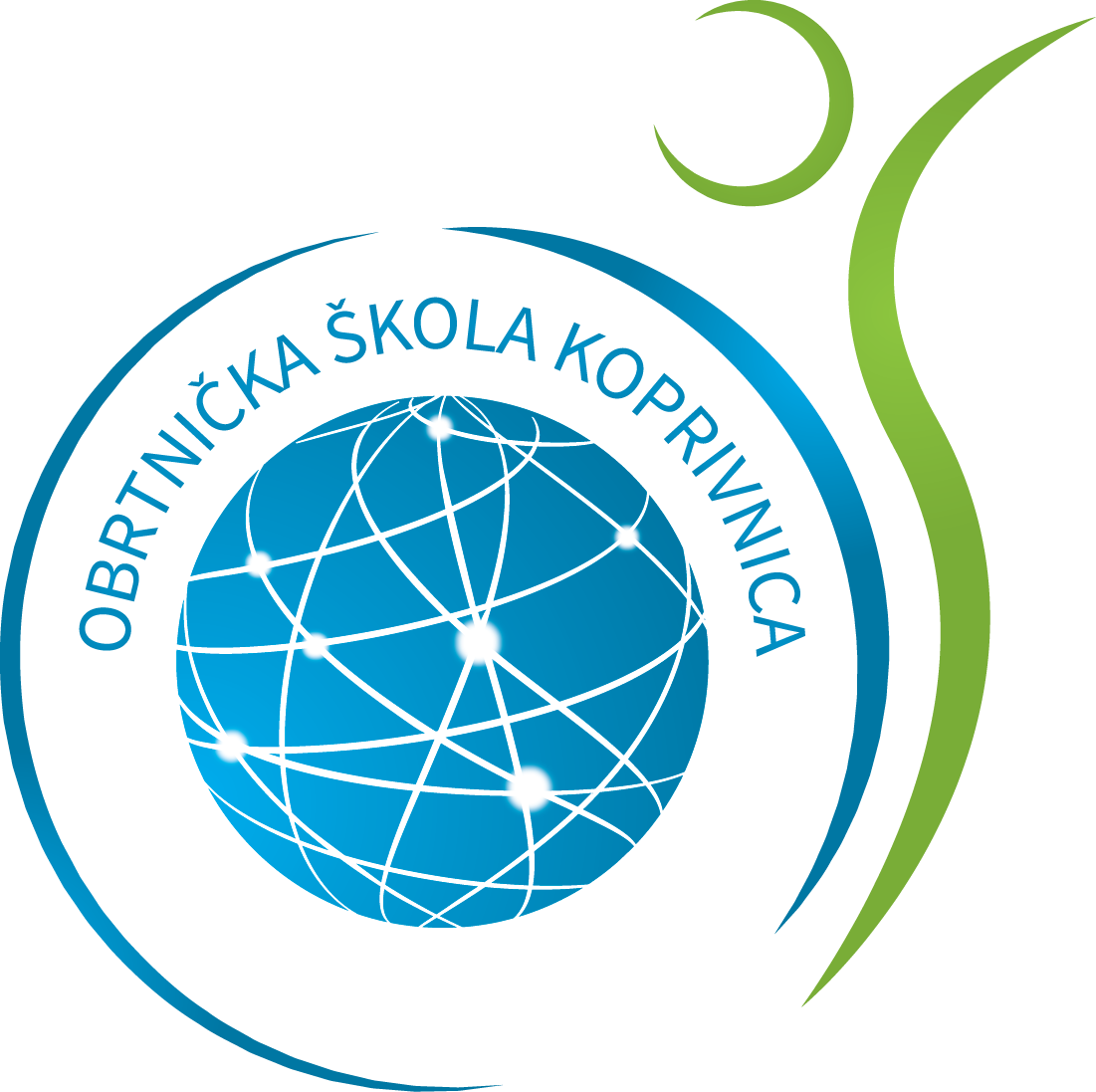 ŠKOLSKA GODINA 2018./2019. Kurikulum Obrtničke škole Koprivnica je razvojni dokument kao i kurikulum svake škole te kao Nacionalni okvirni kurikulum. „…Razvojan u smislu što iz njega slijedi duboko promišljena razrada i izradba svih drugih dokumenata; razvojan u smislu otvorenosti promjenama i stalnomu obnavljanju u skladu s promjenama i razvojnim smjerovima u društvu i obrazovanju.“ (NOK str.11)1. PODACI O ŠKOLIObrtnička škola Koprivnica osnovana je 1991. godine. Prava i obveze osnivača Škole obavlja Koprivničko-križevačka županija (Odlukom Ministarstva prosvjete i športa broj-Klasa: 022-03/01-01/3218, Urbroj: 532/1-01-2 od 21. 12. 2001. prenesena su osnivačka prava na srednjoškolskim ustanovama na Koprivničko-križevačku županiju). Škola je pravna osoba upisana u sudski registar Trgovačkog suda u Varaždinu.Srednja škola: Obrtnička škola KoprivnicaAdresa: Trg slobode 7Broj i naziv pošte: 48 000 KoprivnicaBroj telefona:    048/621-083    048/625-673              Broj telefaksa: 048/624-245E-adresa: ured@ss-obrtnicka-koprivnica.skole.hrŽupanija: Koprivničko–križevačka2. UVODNE NAPOMENETemeljni dokument za izradu Školskog kurikuluma je Nacionalni okvirni kurikulum koji propisuje:Odgoj i obrazovanje u školi ostvaruje se na temelju Nacionalnog okvirnog kurikuluma, nastavnih planova i programa i školskog kurikuluma.Nacionalni okvirni kurikulum utvrđuje vrijednosti, načela, općeobrazovne ciljeve i ciljeve poučavanja, koncepciju učenja i poučavanja, pristupe poučavanju, obrazovne ciljeve po obrazovnim područjima i predmetima definirane ishodima obrazovanja, odnosno kompetencijama te vrednovanje i ocjenjivanje.Nacionalni okvirni kurikulum donosi ministar.Cilj:  	Definirati temelje rada škole.Utvrditi dugoročni i kratkoročni plan i program škole s izvannastavnim i izvanškolskim aktivnostima, a donosi se na temelju Nacionalnog okvirnog kurikuluma te Nastavnog plana i programa.Odrediti Nastavni plan i program izbornih predmeta, izvannastavne i izvanškolske aktivnosti i druge odgojno‐obrazovne aktivnosti, programe i projekte prema smjernicama Hrvatskog nacionalnog obrazovnog standarda.Zadaci:Školskim kurikulumom se utvrđuju:aktivnost, program i/ili projektciljevi aktivnosti, programa i/ili projektanamjena aktivnosti, programa i/ili projektanositelji aktivnosti, programa i/ili projekta i njihova odgovornostnačin realizacije aktivnosti, programa i/ili projektavremenik aktivnosti, programa i/ili projektadetaljan troškovnik aktivnosti, programa i/ili projektanačin vrednovanja i način korištenja rezultata vrednovanja.Nositelji aktivnosti izrade i donošenja školskog kurikulumaŠkolski kurikulum donosi Školski odbor do 7.listopada tekuće školske godine na prijedlog Nastavničkog vijeća, a za organizaciju i pripremu zadužen je ravnatelj.Javnost radaŠkolski kurikulum mora biti dostupan svakom roditelju i učeniku u pisanom obliku.Smatra se da je školski kurikulum dostupan svakom roditelju i učeniku u pisanom obliku, ako je objavljen na mrežnim stranicama škole.Nacionalni okvirni kurikulum (NOK) temeljni je dokument za sastavljanje školskog kurikuluma. Temeljno obilježje NOK-a je prelazak na kompetencijski sustav i učenička postignuća (ishode učenja) za razliku od dosadašnjeg usmjerenog na sadržaj. Nacionalni okvirni kurikulum upućuje učitelje i nastavnike na to da nadiđu predmetnu specijalizaciju i podjednako sudjeluju u razvijanju ključnih kompetencija učenika, primjenjujući načelo podijeljene odgovornosti, posebice u ostvarenju vrijednosti koje se prožimaju s međupredmetnim temama. Nacionalni okvirni kurikulum je razvojni dokument koji podrazumijeva trajno vrednovanje i samovrednovanje odgojno-obrazovnog tijeka onih koji uče i onih koji podučavaju te stalnu povezanost obrazovne politike sa znanošću i odgojno-obrazovnom praksom. Suvremeno društvo je društvo brzih promjena i oštre konkurencije koje podrazumijeva nova znanja, vještine, sposobnosti, vrijednosti i stavove, tj. nove kompetencije pojedinca.Školski kurikulum Obrtničke škole Koprivnica u najužem smislu podrazumijeva dugoročni i kratkoročni razvojni plan Škole. Pretpostavlja analizu postojećeg stanja, sastavljanje i provođenje plana, te vrednovanje postignutih rezultata i njihovo korištenje za budući razvoj, tj. unapređenje rada i kvalitete ustanove.Ciljevi školskog kurikuluma proizlaze iz vizije naše škole u budućnosti, ali i iz cjelokupnog opredjeljenja i politike Republike Hrvatske koja se opredijelila za uklapanje u europski i svjetski kontekst imajući na umu činjenicu o izgradnji društva znanja. Cilj ovog plana je razvoj Obrtničke škole Koprivnica u školu koja oblikuje kompetentne ljude u stručnom, ali i u „životnom smislu“ u kojoj svi subjekti odgoja i obrazovanja surađuju timski. Naš cilj je na temelju inicijativnosti, kreativnosti, profesionalnosti i empatičnosti zaposlenika, te otvorenosti prema drugim i drugačijim vrijednostima izgrađivati poštene i kompetentne mlade ljude.Značajno je napomenuti da je vrlo važno usaditi odgovornost prema sebi i razvoju vlastitih sposobnosti, osposobljenost za očuvanje vlastite povijesno-kulturne baštine i razvoj nacionalne kulture koja razvija moralnu i duhovnu dimenziju osobnosti i sposobna je za socijalnu integraciju te život u heterogenim društvima.Želimo školu koju učenici i djelatnici doživljavaju  kao instituciju potpore i pripadnosti, a to pretpostavlja pozitivno ozračje, zadovoljstvo i motiviranost učenika i djelatnika. Očekivane temeljne kompetencije učenika nakon srednjeg obrazovanja su:  komunikacija na materinskom jezikukomunikacija na stranim jezicimamatematička kompetencijadigitalna kompetencijaosposobljenost za proces učenja i ustrajnost u učenjuučiti kako učitisocijalna i građanska kompetencijainicijativnost i poduzetnostkulturna svijest i izražavanjeNačela srednjoškolskog odgoja i obrazovanja povezana su s načelima općeg obveznog obrazovanja i imaju težište na:obveznosti završavanja srednjoškolskoga kurikuluma, partnerstvu (usuglašavanja mišljenja i potreba svih neposrednih i posrednih sudionika odgoja i obrazovanja, osobito povezanosti obrazovanja, gospodarstva i tržišta rada);vertikalnoj i horizontalnoj prohodnosti, programskoj diferencijaciji i individualizaciji, planskoj, programskoj i organizacijskoj fleksibilnosti, samostalnosti škole i cjeloživotnom učenju.Odgoj i obrazovanje usmjereni na učenika podrazumijevaju:prilagođavanje odgojno-obrazovnih i nastavnih oblika, metoda i sredstava rada pojedinačnim potrebama i sposobnostima učenika s ciljem osiguranja odgojno-obrazovnog uspjeha svakog pojedinca;poticajno djelovanje na razvoj svih područja djetetove/učenikove osobnosti;planiranje i pripremu školskoga i nastavnoga rada prema sposobnostima učenika;prihvaćanje različitih stilova učenja djeteta/učenika;uvođenje primjerenih oblika i metoda poučavanja i učenja koji će omogućiti aktivno, samostalno učenje i praktičnu primjenu naučenoga;uporabu  različitih izvora znanja i nastavnih sredstava koji potiču sudjelovanje, promatranje, samostalno istraživanje, eksperimentiranje, otkrivanje, zaključivanje, znatiželju te učenje kako učiti;stvaranje ugodna odgojno-obrazovnoga, razrednoga i školskoga ozračja koje će poticati zanimanje i motivaciju djeteta/učenika za učenje te će im pružiti osjećaj sigurnosti i međusobnoga poštivanja;prepoznavanje i praćenje darovite/tih djece/učenika i djece/učenika s teškoćama u učenju i ponašanju;pružanje pomoći djeci/učenicima s teškoćama i senzibiliziranje ostale djece i učenika za njihove potrebe, pružanje pomoći i suradnju.3. KURIKULUMSKA PODRUČJAKurikulumska područja se organiziraju prema nastavnim predmetima, a razina ovisi o programskom opsegu pojedinih odgojno-obrazovnih područja, odnosno predmeta za pojedinu godinu srednje škole.DUGOROČNI ŠKOLSKI KURIKULUM je zapravo općeobrazovni dio koji sačinjavaju: materinski jezik i književnost, matematika, engleski jezik, njemački jezik, informatika, biologija, kemija, fizika, povijest, zemljopis, tjelesna i zdravstvena kultura, psihologija, politika i gospodarstvo.Nastavnim programima pojedinih predmeta se planira njihovo trajanje, ciljevi, sadržaji, metode rada i obrazovni ishodi pojedinačno kroz trogodišnje i četverogodišnje školovanje. Planiraju se svake godine i pohranjeni su kod ravnatelja ili tajnice škole.KRATKOROČNI ŠKOLSKI KURIKULUM sastoji se od planova za 2018./2019. školsku godinu, a čine ga:IZBORNA NASTAVADODATNA NASTAVAIZVANNASTAVNE (SLOBODNE) AKTIVNOSTIIZVANNASTAVNI PROGRAMI PREVENTIVNI PROGRAMIVIJEĆE UČENIKA3.1. IZBORNA NASTAVA  Cilj aktivnosti: zadovoljiti potrebe učenika za znanjima i vještinama pojedinih predmeta	Namjena aktivnosti: ciljani interes učenikanastavak školovanja, ispunjavanje funkcionalnih zadataka nastaveNositelji aktivnosti: 	predmetni nastavniciravnatelj stručni tim školeNačini realizacije aktivnosti: redovna nastavaVrijeme: u toku školske godineVrednovanje (načini vrednovanja/ način korištenja rezultata vrednovanja):vrednovanje i samovrednovanjeobilazak nastave i stručni uvid, vrednovanje učenika i  predmetnih nastavnika3.1.1. OBVEZNA IZBORNA NASTAVA Vjeronauk  (Tereza Kovačić, prof., Miroslav Ričko, prof.)Vjeronauk kao obvezni izborni program ostvaruje se prema službenom planu i programu. Operativni plan i program pojedini nastavnik vjeronauka izrađuje sam i predaje ga, na početku školske godine, ravnatelju. Etika  (Kristina Babić, prof.)Kao i vjeronauk, i etika je obvezni izborni predmet te se i ovaj program ostvaruje prema službenom planu i programu. Programi se ostvaruju tijekom nastavne godine kao i svaki drugi predmet.3.1.2. IZBORNI PREDMETI U STRUCI3.2. DODATNA NASTAVA Dodatna nastava se izvodi za učenike koji imaju problema u svladavanju nastavnog programa ili za one koji pokazuju naročite sklonosti i zanimanje za pojedina obrazovna područja (Leksikon temeljnih pedagogijskih pojmova, 2000.), priprema učenike za natjecanja i državnu maturu, a organizira se tijekom školske godine. U Obrtničkoj školi Koprivnica održava se dodatna nastava iz sljedećih predmeta:MatematikeHrvatskog jezikaEngleskog jezikaOsnova elektrotehnikeFizikeRačunalstva 3.3. IZVANNASTAVNE AKTIVNOSTIIzvannastavne aktivnosti su oblik aktivnosti koji škola planira, programira, organizira i realizira, a u koje se učenik samostalno, neobvezno i dobrovoljno uključuje. (Državni pedagoški standard, 2008.)IZVANNASTAVNA AKTIVNOST: LITERARNA GRUPA KURIKULUMSKO PODRUČJE: jezično-komunikacijsko, umjetničkoCIKLUS (RAZRED) –  IV. (1. i 2.)CILJ: poticati učenike na literarno stvaralaštvosudjelovati na različitim društveno-kulturno-književnim događanjima predstavljajući svoj literarni radnjegovati kajkavsku riječnjegovati europsku dimenziju - interkulturalizamOBRAZLOŽENJE CILJA (povezano s potrebama, interesima učenika i vrijednostima ŠK): Uočeno je da su učenici zainteresirani za literarno stvaralaštvo, vole se izražavati na zavičajnom govoru/jeziku te će im biti omogućena kvalitetna priprema za sudjelovanje na različitim natječajima i smotrama. U skladu s misijom škole vezanom uz očuvanje kulturne baštine, učenike će se i dalje poticati na te vrijednosti. Europsku dimenziju želimo uključiti radi povezanosti sa školskim kurikulumskim planiranjem provedbe europskih projekata budući da škola obilježava 10 godina uspješnog provođenja eu-projekata.OČEKIVANI ISHODI/POSTIGNUĆA (učenik će moći):istražiti informacije o zadanoj temičitati tekstove određene literarne vrsteoblikovati literarni tekst kojim će konkurirati na natjecanjima, smotrama te nagradnim literarnim natječajima („Europa u školi“, „Lidrano“, „Galovićeva jesen“ te objavljenim literarnim natječajima tijekom nastavne godine)NAČIN REALIZACIJE: učenici će biti informirani o temama koje mogu obrađivati, dobit će uputu o načinu obrade te će se moći konzultirati o kvaliteti rada i mogućnostima napredovanja u obradi određene temeOBLIK: konzultativni rad, individualni rad s učenicima, susreti/natjecanja/smotreSUDIONICI: učenici 1c, 1d, 1e, 2a, 2b razreda te svi ostali koji se samostalno jave, voditeljica literarne grupe, organizatori natjecanja, smorti i literarnih natječajaNAČIN UČENJA (što rade učenici): istražuju temu, čitaju, oblikuju/pišu literarni tekst, ispravljaju eventualne pogrješke, usavršavaju se u oblikovanju određene vrste literarnog izričaja, pripremaju se za javni nastup (vježbaju interpretativno čitanje rada), nastupaju.METODE POUČAVANJA (što rade učitelji): određuje teme i način rada grupe, informira učenike o očekivanjima tijekom rada, upućuje učenike u konkretnu realizaciju teme, vodi učenike tijekom razrade teme, ukazuje učenicima na eventualne pogrješke, priprema učenike za javni nastup na natjecanjima, vodi učenike na nastup/natjecanjeTRAJANJE IZVEDBE: tijekom nastavne godine. Budući da je nastava organizirana kao dvosmjenski rad, a mnogo je učenika putnika, rad grupe bit će konzultativnog karaktera bez fiksno određenoga termina okupljanja.POTREBNI RESURSI I MOGUĆE TEŠKOĆE Resursi: učenici, voditeljica (prof. Vrtiprah), računalo, printer, papir, sredstva za prijevoz tijekom odlaska na natjecanjeTeškoće:  nemogućnost uvrštavanja rada literarne grupe u redoviti raspored budući da se u školi odvija dvosmjenski rad, a mnogi su učenici putnicimogućnost opravdanog izostanka voditeljice (bolovanje)nemogućnost prijevoza do određena odredištaMogućnosti rješavanja teškoća: organizacija jednosmjenskoga rada kada za to budu osigurani materijalni uvjeti, adekvatna zamjena voditeljice, pomoć roditelja oko prijevoza učenikaNAČIN PRAĆENJA I PROVJERA ISHODA/POSTIGUĆAVoditeljica prati rad i napredak učenika te ostvarenje planiranih ishoda tijekom rada literarne grupe. Vanjsko vrednovanje ishoda vidljivo je objavom rezultata natjecanja, smotre ili nagradnoga literarnog natječaja.ODGOVORNE OSOBE: - voditeljica: mr.sc. Danijela Vrtiprah, prof. savjetnik odgovorna je osoba za organizaciju rada literarne grupe i organizaciju sudjelovanja na natjecanjima, smotrama i natječajima- učenici: odgovorni za originalnost predanog rada, točnost pojavljivanja na određenom natjecanju, smotri ili nagradnom natječajuIZVANASTAVNE AKTIVNOSTI: „Božić jučer-danas-sutra“KURIKULUMSKO PODRUČJE: jezično-komunikacijsko, prirodoslovno, tehničko i informatičko, društveno-humanističko, praktični radCIKLUS (RAZRED): IV.  i V. (1., 2. i 3. razred)CILJ: Njegovati i očuvati hrvatske tradicijske običaje.OBRAZLOŽENJE CILJA (povezano s potrebama, interesima učenika i vrijednostima ŠK): Učenici su izrazili veliku zainteresiranost za proučavanjem hrvatskih tradicijskih običaja pa će im biti omogućeno istraživanje i oživljavanje božićnih običaja. U skladu s misijom škole vezanom uz očuvanje kulturne baštine, učenike će se i dalje poticati na te vrijednosti.OČEKIVANI ISHODI/POSTIGNUĆA (učenik će moći)istražiti božićne običaje (način čestitanja, recepte za pravljenje jela, božićne napjeve, običaje vezane uz određene poslove, ukrase)oblikovati ppt o istraženim informacijamaprema receptima pripremiti određena božićna jelaizraditi božićne ukraseprikupiti stare božićne čestitkeoblikovati prigodni panouvježbati  i izvesti božićne napjeveoblikovati, provesti i analizirati božićnu anketuNAČIN REALIZACIJE  - tijekom više tjedana učenici će istraživati, sistematizirati prikupljene podatke te na temelju prikupljenih podataka izrađivati nakit, jelovnik, pripremati božićnu hranu, oblikovati, provesti i analizirati anketu s božićnom temomOBLIK: višetjedni PROJEKTSUDIONICI: učenici 1. i 2. razreda, voditelji (Glorija Čorić-Alagić, Danijela Vrtiprah, Miro Ričko, Silvija Bago-Seretin, Slavko Franjo) NAČIN UČENJA (što rade učenici):Učenici 2b razreda (tehničar za računalstvo) istraživat će božićne običaje vezane uz način izrade božićnih ukrasa, način čestitanja, pravljenja božićne hrane te će istražiti stare običaje vezane uz određene poslove koji se obavljaju tijekom božićnih dana. Na temelju prikupljenih podataka učenici 2b razreda  izradit će recepte prema kojima će učenici prehrambenog smjera izraditi hranu i kolače prema zapisima, a učenici zanimanja cvjećar izraditi božićne ukrase. Učenici 2b razreda izradit će ppt koja će predstavljati rezultate provedena istraživanja. Učenici će uvježbati božićne pjesme i izvesti ih tijekom izložbe pripremljenih božićnih jela.Učenici će oblikovati prigodni pano.Učenici će pripremiti božićne slastice i jela.Učenici će ukrasiti izložbeni prostor u božićnom duhu.Učenici će oblikovati, provesti i analizirati božićnu anketu.Učenici će oblikovati tekst o provedenim aktivnostima za medije kako bi o provedenim aktivnostima obavijestili javnost.METODE POUČAVANJA (što rade učitelji): Nastavnici će organizirati, nadgledati i vrednovati aktivnosti učenika.TRAJANJE IZVEDBE: od listopada do prosinca 2018.Istraživački dio: od listopada do kraja studenoga 2018.Izložbeni: od 10. do 14. prosinca 2018. ili od 17. do 22. prosinca 2018. ovisno o Božićnom sajmu školske zadruge „Zlatne ruke“.POTREBNI RESURSI I MOGUĆE TEŠKOĆE Resursi: učenici, nastavnici, tehnička pomagala (računalo, projektor, razglas), ukrasi, lampice, materijal za izradu ukrasa, materijal za izradu slastica i božićnih jela, slama, glazbeni instrumentiTeškoće:Nemogućnost korištenja školske kuhinje. Nemogućnost nabavljanja potrebnog materijala za izradu božićnih ukrasa.Bolest odgovornih osoba.Mogućnosti rješavanja teškoća:Učenici će odabrana jela pripremiti u obiteljskoj kuhinji. Učenici će izraditi božićne ukrase od materijala koje će moći donijeti od kuće (reciklaža, nepotrebni materijal iz njihova domaćinstva).Adekvatna  i pravovremena zamjena odgovornih osoba.NAČIN PRAĆENJA I PROVJERA ISHODA/POSTIGUĆAPraćenje fotografiranjem pojedinih faza provedbe projekta. Objavom vijesti o provedenim aktivnostima u medijima.ODGOVORNE OSOBEUčenici: 2b za istraživanje, oblikovanje ppt, oblikovanje, provedbu i analizu božićne ankete te glazbeni dio Projekta              Prehrambenih zanimanja za pripremanje slastica i božićnih jela               Cvjećari za izradu božićnih ukrasaNastavnici: Glorija Čorić-Alagić za provedbu dijela  projekat vezanoga uz pripremu slastica i božićnih jela te ukrašavanje prostoraDanijela Vrtiprah za provedbu istraživačkoga dijela Projekata, oblikovanje ppt, oblikovanje, provedbu i analizu ankete te ukrašavanje prostoraMiroslav Ričko za provedbu dijela Projekta vezanog uz glazbeni dio izložbenog dijela ProjektaSilvija Bago-Seretin za provedbu dijela Projekta vezanoga uz izradu božićnih ukrasaSlavko Franjo za provedbu dijela Projekta vezanoga uz instalaciju potrebnih tehničkih pomagala (projektor, razglas, lampice)4. Izleti, ekskurzije i druge odgojno-obrazovne aktivnosti izvan školeŠkolski izleti organizirat će se prema Pravilniku o izvođenju izleta, ekskurzija i drugih odgojno-obrazovnih aktivnosti izvan škole, a plan i program izleta biti će utvrđen izmjenama Školskog kurikuluma.                                     TERENSKA NASTAVA STRUČNOG VIJEĆA SEKTORA PREHRANE ZA 2018./2019.IZLOŽBEPlanirani izlet za učenike Obrtničke škole Koprivnica, smjer Komercijalist i eventualno ostale (uključujući i profesore):POSJET TVORNICI ČOKOLADE ZOTTER I ADVENT U GRAZUVrijeme puta: početak prosinca (12.) 2018.Vrijeme trajanja puta: jednodnevni izlet uz licenciranog turističkog pratitelja.Plan puta: polazak u ranim jutarnjim satima ispred velikog parkirališta kod Kuglane. Vožnja kroz Sloveniju i Austriju do Graza. Organizirani posjet u tvornicu čokolade Zotter u Riegersburgu.Eventualno razgledavanje znamenitosti samog grada i ostatak slobodnog vremena za posjet Adventu i eventualni shopping.Polazak natrag u večernjim satima.Izlet predlaže i organizira; Ivančica Pavešić-Šurić, prof.IZVANUČIONIČKA NASTAVA: jednodnevni školski izlet 2a i 2b razreda                                                   (Ozalj-Rijeka-Ogulin)KURIKULUMSKO PODRUČJE: jezično-komunikacijsko, tehničko i informatičko područje, društveno-humanističko CIKLUS (RAZRED): IV. (2. razred smjer tehničar za računalstvo i elektrotehničar)CILJ: posjetiti stari grad Ozalj posjetiti grad Rijeku – „Vila Ružić“ „Muzej torpeda“, Sveučilište u Rijeci (smjer računalstvo)posjetiti grad Ogulinu - Ivaninu kuću bajkiOBRAZLOŽENJE CILJA (povezano s potrebama, interesima učenika i vrijednostima ŠK):Učenici su iskazali želju za izvanučioničnom nastavom te će im biti omogućeno stjecanje stručnih i generičkih kompetencija na školskom jednodenevnom izletu. Stjecanje generičkih kompetencija planirano je Planom i programom za nastavni predmet Hrvatski jezik. Predviđeni su ishodi vezani uz književno-povijesno razdoblje barok pa će učenicima biti omogućeno usvajanje tih ishoda u starom gradu Ozlju, središtu Ozaljskoga književnoga kruga koji je djelovao tijekom baroka. Učenici će stjecanje planiranih ishoda vezanih uz osobu i djelo Ivana Mažuranića ostvariti u Rijeci u „Vili Ružić“ dok će razvijati čitateljski interes i sposobnost čitanja u gradu Ogulinu u Ivaninoj kući bajki.Učenicima će biti pripremljeni zadatci iz nastavnih predmeta „Engleski jezik“ i „Njemački jezik“ u svrhu usvajanja očekivanih jezično-komunikacijskih ishoda iz spomenutih predmeta. Stručne kompetencije učenici će steći prilikom posjeta „Muzeju torprda“ i Sveučilištu Rijeka (smjer računalstvo) čije će usvajanje učenici pokazati rješavanjem pripremljenih primjerenih zadataka.Svi planirani sadržaji u skladu su s misijom škole vezanom uz razvijanje stručnih i generičkih kompetencija.OČEKIVANI ISHODI/POSTIGNUĆA (učenik će moći):posjetiti planirane destinacijeaktivno sudjelovati u planiranim aktivnostima u svrhu stjecanja generičkih i stručnih kompetencijapratiti predstavljene sadržajerješavati pripremljene zadatke oblikovati pptpredstaviti svoje aktivnosti roditeljima na roditeljskom sastankuNAČIN REALIZACIJE: u organizaciji turističke agencije odabrane na roditeljskom sastanku prema najpovoljnijoj pristigloj ponudiOBLIK: jednodnevni školski izletSUDIONICI: učenici 2a i 2b razreda, nastavnici strukovnih predmeta, nastavnici općeobrazovnih predmeta, razredniciNAČIN UČENJA (što rade učenici): aktivno sudjeluju u predviđenim aktivnostima, slušaju, gledaju, čitaju, pišu, rješavaju zadatke, povezuju, zaključuju, prevode, izrađuju ppt, prezentiraju usvojenost očekivanih ishoda pred roditeljima METODE POUČAVANJA (što rade učitelji): nastavnici će osmisliti sadržaj  školskog izleta, raspisati javni poziv za turističke agencije, organizirati roditeljski sastanak na kojem će roditelje upoznati s planiranim školskim izletom te roditeljski sastanak na kojem će se odabrati najpovoljnija ponuda, oblikovati prikladne zadatke za učenike tijekom školskoga izleta, upozoriti učenika na ponašanje i njihove očekivane aktivnosti tijekom školskog izleta, nadgledati ponašanje i izvršavanje očekivanih aktivnosti učenika tijekom školskog izleta, vrednovati ostvarenje planiranih ishoda, organizirati roditeljski sastanak na kojem će učenici roditeljima prezentirati ostvarenje ishoda putem pptTRAJANJE IZVEDBE: jedan dan, početak travnja 2019. između 1. i 18. travnja, po mogućnosti petakPOTREBNI RESURSI I MOGUĆE TEŠKOĆE Resursi: učenici, nastavnici, turistička agencija, prijevoz, vodič, tehnička pomagala, nastavni listići sa zadatcima za učenikeTeškoće:previsok novčani izdatak za roditelje učenika slabijeg imovinskog stanjanemogućnost organiziranja školskog izleta u petak Mogućnosti rješavanja teškoća:pomoć udruge „Šegrtsko srce“ pri financiranju previsokih troškova za učenike slabijega imovinskoga stanjasmanjenje planiranih sadržaja u svrhu smanjenja troškovaprilagoditi se i prihvatiti najbolji termin koji će turistička agencija ponuditi u odabranom terminu (1.-18. travnja 2019.)NAČIN PRAĆENJA I PROVJERA ISHODA/POSTIGUĆATijekom školskoga izleta učenici će rješavati listiće sa zadatcima koji će provjeravati usvojenost predviđenih ishoda. Nakon školskog izleta usvojenost očekivanih ishoda bit će provjerena različitim metodama na nastavnim predmetima te će učenici izraditi ppt koju će predstaviti roditeljima na roditeljskom sastanku, a po potrebi i nastavnicima škole na Nastavničkom vijeću.ODGOVORNE OSOBE:Razrednici za organizaciju i provođenje školskog izleta.Učenici za odgovorno ponašanje tijekom izleta te ispunjavanje odgojno-obrazovnih očekivanja.Nastavnici stukovnih i općeobrazovnih predmeta za organizaciju zadataka za učenike tijekom školskog izleta u svrhu ostvarivanja očekivanih ishoda učenja.Turistička agencija za organizaciju prijevoza, osiguranje potrebnih ulaznica, osiguranje pratitelja i vodiča na školskom izletu.KURIKULUMSKO PODRUČJE:predmeti Hrvatski jezik,Povijest,RačunalstvoCIKLUS (RAZRED):3.a i 3.bCILJ:jednodnevni izlet u Zagreb-posjet Muzeju Grada Zagreba,obilazak lokacija vezanih za Augusta Šenou uz vodstvo stučnog vodiča te obilazak računalne tvrtke prema izboruOBRAZLOŽENJE CILJA (povezano s potrebama, interesima učenika i vrijednostima ŠK):U 3.razredu učenici obrađuju razdoblje predrealizma(Šenoino doba) te bi bilo zanimljivo i poučno da obiđu lokacije koje pisac opisuje u svojm djelima te da čuju povijesne činjenice o razdoblju Šenoinog života i o razdobljima koje on opisuje u svojim romanima.Učenici bi također mogli posjetiti neku računalnu tvrtku jer su po zanimanju tehničar za računalstvo i elektrotehničar.OČEKIVANI ISHODI/POSTIGNUĆA (učenik će moći)-usporediti spoznaje stečene tijekom stručne ekskurzije s podatcima koje je pročitao u književnim djelima Šenoe-vidjeti kako je stvarno izgledao život različitih društvenih slojeva  koje opisuje Šenoa-upoznati kulturne  i povijesne znamenitosti Zagreba u Šenoino doba i danas-kritički pristupiti književnom tekstu nakon upoznavanja povijesnog konteksta-pokazati kreativnost u prikazu Šenionog doba oblikujući plakate,školske panoe ili prezentacije-usporediti suvremeni način života analizom rada računalne tvrtke s načinom života u Šenoino dobaNAČIN REALIZACIJEOBLIK:jednodnevna stručna ekskurzijaSUDIONICI:učenici,razrednici,profesori Hrvatskog jezika i RačunalstvaNAČIN UČENJA (što rade učenici):slušanje,govorenje,čitanje,pisanje(slušanje izlaganja stručnog vodiča,postavljanje pitanja,fotografiranje,snimanje kamerom,čitanje objašnjenja u muzeju)METODE POUČAVANJA (što rade učitelji):upućivanje učenika u način praćenja  teme o kojoj slušaju,poticanje na samostalne aktivnosti otkrivanja zanimljivih sadržaja,tema i pitanja za stručnog vodiča,motivacija i priprema učenika za temu kojoj je posvećena ekskurzijaTRAJANJE IZVEDBE:6-8 sati POTREBNI RESURSI I MOGUĆE TEŠKOĆE Resursi:Teškoće i mogućnosti njihova rješavanja:NAČIN PRAĆENJA I PROVJERA ISHODA/POSTIGUĆA-usmeno ili pismeno izlaganje,prezentacija,izrada školskaog panoa o zanimljivostima,tijeku i poučnosti ekskurzijeODGOVORNE OSOBE:razrednici,profesori Hrvatskog jezika i Računalstva,ravnatelj,stručni vodičiFRANCUSKI JEZIK -  U ožujku obiležavanje dana francuskog jezika i frankofonije kroz različite aktivnostiVJERONAUK – u drugim razredima terenska nastava u crkvi i samostanu sv. Antuna Padovanskog u Koprivnici                          - Sudjelovanje u školskom  natjecanju iz vjeronaukaMATEMATIKA - 1. organizacija  MAT 4-lige (natjecanje četveročlanih ekipa – učenici različitih generacija) i MAT 2-lige (natjecanje dvočlanih ekipa – učenici iste generacije) ( svi                                  zainteresirani učenici)                         2. organizacija  matematičkog natjecanja "Klokan bez granica" ( svi zainteresirani učenici)                         3. obilježavanje Međunardnog dana broja PI - 14.03.2018.( svi zainteresirani učenici)                         4. odlazak na matematičko natjecanje " Mathema 2019" u Koprivnici ( 1. i 2. razredi tehničara)Prijedlog školskog izleta za uvrštenje u godišnji plan i program rada Obrtničke škole Koprivnica, za: 1. A, 1. B, 1. I i 2. I razred.Odredište: Tehnički muzej Zagreb i smotra radova iz elektrotehnike i računalstva na Zagrebačkom VelesajmuOkvirno vrijeme realizacije: travanj ili svibanj (termin smotre radova još nije poznat)Trajanje izleta: dnevnoNositelji realizacije: Goran Rihtarić, Iva Horvat, Neven Komes i Kristina Kolarić VargaNačin realizacije: autobus5. PREVENTIVNI PROGRAMI5.1. Program preventivnih mjera protiv ovisnosti	Zajedno protiv pušenjaU sklopu Školskih preventivnih programa u Školi se od školske godine 2012./2013. provodi projekt Zajedno protiv pušenja.Pokretač ovog projekta je Liga protiv raka Koprivničko - križevačke županije, a uz Obrtničku školu Koprivnica, u njegovo provođenje uključeno je još nekoliko srednjih škola naše županije.Cilj: osvijestiti štetnost pušenja po vlastito i tuđe zdravljeOdgojni cilj: osvijestiti učenike o štetnosti pušenja, pridržavanje školskih pravila vezanih uz pušenjeFunkcionalni cilj: osvijestiti učenike o važnosti brige za vlastito zdravlje te povezivanje vlastitog iskustva ne/pušenja s temomObrazovni cilj: smanjivanje konzumiranja cigareta kod učenika, prenošenje informacija prijateljimaNamjena aktivnosti:	namijenjeno učenicima prvih i trećih razreda Nositelji aktivnosti: stručni tim školeNačini realizacije aktivnosti: sat razrednog odjela	Vrijeme: tijekom školske godine 2016./2017.6. VIJEĆE UČENIKACilj: 	samoinicijativnost pojedinacarazvijanje sposobnosti rukovođenjademokracija u razredujasnoća interesa razrednog odijelaNamjena aktivnosti:aktivna uključenost u život školeodgoj i obrazovanje za demokratsko društvoNositelji aktivnosti:	predsjednici razrednog odjelapedagogNačini realizacije aktivnosti: sastanci vijeća učenika	Vrijeme: tijekom školske godine 2017./2018.	Vrednovanje (načini vrednovanja/ način korištenja rezultata vrednovanja, tko provodi vrednovanje): samovrednovanje učenikavrednovanje razrednikavrednovanje razrednih  odijela/razrednikapedagogravnatelj7. GRAĐANSKI ODGOJNa temelju članka 27. stavka 12. Zakona o odgoju i obrazovanju u osnovnoj i srednjoj školi  (»Narodne novine«, broj  87/08., 86/09., 92/10., 105/10., 90/11., 5/12, 16/12., 86/12, 126/12,i 94/13.) ministar znanosti, obrazovanja i sporta donio je Odluku o donošenju programa međupredmetnih i interdisciplinarnih sadržaja Građanskog odgoja i obrazovanja za osnovne i srednje škole.Sukladno Odluci ministra o donošenju Programa međupredmetnih i interdisciplinarnih sadržaja Građanskog odgoja i obrazovanja za osnovne i srednje škole (Narodne novine, broj: 104/2014.) ,u školskoj godini 2018./2019. Obrtnička škola Koprivnica je izradila Izvedbeni program međupredmetnih i interdisciplinarnih sadržaja Građanskog odgoja i obrazovanja.Izvedbeni program međupredmetnih i interdisciplinarnih sadržaja Građanskog odgoja i obrazovanja dio je Školskog kurikuluma za školsku godinu 2017./2018.Plan integriranja Programa međupredmetnih i interdisciplinarnih sadržaja Građanskog odgoja i obrazovanja u postojeće predmete i izvanučioničke aktivnosti u I., II., III. i IV. razredu četverogodišnjeg i I., II. i III.razredu trogodišnjeg strukovnog obrazovanja.                                                                                                                                                                                                                                 Ukupan broj sati: 358. PROJEKTIAKTIVNOSTI U SKLOPU EUROPSKIH PROJEKATA9. AKTIVNOSTI U SKLOPU KULTURNO-JAVNE DJELATNOSTI ŠKOLE10. ŠKOLSKA ZADRUGA „ZLATNE RUKE“GODIŠNJI PLAN RADA UČENIČKE ZADRUGE ZLATNE RUKE ZA ŠKOLSKU GODINU 2018./2019.11. HUMANITARNA UDRUGA „ŠEGRTSKO SRCE“12. STRUČNO USAVRŠAVANJE NASTAVNIKA 13. DUGOROČNI RAZVOJNI PLAN ŠKOLE Tablica 1. Školski kurikulum Obrtničke škole Koprivnica za razdoblje od šk. god. 2014./2015. do šk. god. 2018./2019.14. KRATKOROČNI RAZVOJNI PLAN ŠKOLE Tablica 2. Školski kurikulum Obrtničke škole Koprivnica za razdoblje od 4.9.2017. do 31.8.2018.Na temelju članka 18. i 49. Statuta Obrtničke škole Koprivnica, Školski odbor na sjednici održanoj ___________. godine donosi: Školski kurikulum Obrtničke škole Koprivnica za školsku godinu 2018./2019.Ovaj kurikulum će biti objavljen i svima dostupan na mrežnoj stranici škole i primjenjuje se 8 dana od dana objave.Ravnatelj:                                                                                                                                                             Predsjednica Školskog odbora:Zlatko Martić									      			       Zita Kerteši											ZANIMANJE1. RAZRED2. RAZRED3. RAZRED4. RAZREDELEKTROTEHNIČARRačunalstvoRačunalstvoEkskurzija Auto Rimacnositelji aktivnostiTomislav Jakupić, Dijana Franjo Čordaš, Ivana Bačaniplanirani broj učenika4a, 4b i 3iplanirani broj satiJedan danciljevi aktivnostiRazgledavanje proizvodnog procesa i primjene napredne tehnologije u autoindustrijinačin realizacijeposjetavremenski okvirTravanj 2019.način vrednovanja programa, rezultataIzmjena utisaka, foto i video dokumentacija, upitnicinačin korištenja rezultata vrednovanjaPoznavanje naprednih proizvodnih procesa i implementacija napredne thnologijeIZVEDBENI PLAN I PROGRAM IZVANUČIONIČKE NASTAVEplanirane godišnjim planom i programom rada škole i školskim kurikulumomIZVEDBENI PLAN I PROGRAM IZVANUČIONIČKE NASTAVEplanirane godišnjim planom i programom rada škole i školskim kurikulumomNASTAVNIK VODITELJNASTAVNICI PRATITELJIRazrednici:3.A Iva Topolovčan Pazić3.B Filip Kompari2.i Kristina Kolarić VargaODREDIŠTERAZREDIHrvatska3.A, 3.B i 2.IVRIJEMEOBLIK IZVANUČIONIČKE NASTAVELipanj ili kolovoz 2019.Školski izletŠkolska ekskurzijaTerenska nastavaPosjetTIJEK AKTIVNOSTITIJEK AKTIVNOSTIPrema aranžmanu putničke agencije.Prema aranžmanu putničke agencije.CILJEVI I ISHODI UČENJACILJEVI I ISHODI UČENJAUpoznati učenike s kulturom, prirodnim i umjetničkim znamenitostima Hrvatske.Razviti kod učenika osamostaljivanje, snalaženje, toleranciju i komunikaciju.Potaknuti učenike na međusobno druženje i zbližavanje učenika, proširivanje znanja.Upoznati učenike s kulturom, prirodnim i umjetničkim znamenitostima Hrvatske.Razviti kod učenika osamostaljivanje, snalaženje, toleranciju i komunikaciju.Potaknuti učenike na međusobno druženje i zbližavanje učenika, proširivanje znanja.NASTAVNA SREDSTVA OBLICI RADA, METODE, TEHNIKE I POSTUPCI ISTRAŽIVANJANASTAVNA SREDSTVA OBLICI RADA, METODE, TEHNIKE I POSTUPCI ISTRAŽIVANJANAČIN PRAĆENJA I VREDNOVANJA OSTVARENIH CILJEVA I ISHODANAČIN PRAĆENJA I VREDNOVANJA OSTVARENIH CILJEVA I ISHODANa početku nastavne godine analiza ekskurzije na satima razredne zajednice i roditeljskom sastanku, te usporedba planiranog i ostvarenog prema ciljevimaNa početku nastavne godine analiza ekskurzije na satima razredne zajednice i roditeljskom sastanku, te usporedba planiranog i ostvarenog prema ciljevimaIZVEDBENI PLAN I PROGRAM IZVANUČIONIČKE NASTAVEplanirane godišnjim planom i programom rada škole i školskim kurikulumomIZVEDBENI PLAN I PROGRAM IZVANUČIONIČKE NASTAVEplanirane godišnjim planom i programom rada škole i školskim kurikulumomNASTAVNIK VODITELJNASTAVNICI PRATITELJIFilip Kompari, razrednik 3. B razredaIva Topolovčan Pazić, razrednica 3. A razredaGoran Rihtarić, razrednik 1. A razredaODREDIŠTERAZREDIHrvatska, Zagrebački Velesajam – posjet sajmu Reboot InfoGamer3.A, 3.B, 1. AVRIJEMEOBLIK IZVANUČIONIČKE NASTAVEStudeni 2018. (između 21. i 25. studenog).Školski izletŠkolska ekskurzijaTerenska nastavaPosjetTIJEK AKTIVNOSTITIJEK AKTIVNOSTIPosjet i sudjelovanje na sajmu i festivalu Reboot InfoGamer..Posjet i sudjelovanje na sajmu i festivalu Reboot InfoGamer..CILJEVI I ISHODI UČENJACILJEVI I ISHODI UČENJAUpoznati učenike s najnovijim tehnologijama računalnih igara.Razviti kod učenika osamostaljivanje, snalaženje, toleranciju i komunikaciju.Potaknuti učenike na međusobno druženje i zbližavanje učenika, proširivanje znanja.Upoznati učenike s najnovijim tehnologijama računalnih igara.Razviti kod učenika osamostaljivanje, snalaženje, toleranciju i komunikaciju.Potaknuti učenike na međusobno druženje i zbližavanje učenika, proširivanje znanja.NASTAVNA SREDSTVA, OBLICI RADA, METODE, TEHNIKE I POSTUPCI ISTRAŽIVANJANASTAVNA SREDSTVA, OBLICI RADA, METODE, TEHNIKE I POSTUPCI ISTRAŽIVANJAUčenik samostalno istražuje računala i računalne igre najnovije generacije.Učenik samostalno istražuje računala i računalne igre najnovije generacije.NAČIN PRAĆENJA I VREDNOVANJA OSTVARENIH CILJEVA I ISHODANAČIN PRAĆENJA I VREDNOVANJA OSTVARENIH CILJEVA I ISHODARazgovor o viđenome tijekom nastavnih sati računalstva te sata razrednika, samoevaluacija učenika.Razgovor o viđenome tijekom nastavnih sati računalstva te sata razrednika, samoevaluacija učenika.IZVEDBENI PLAN I PROGRAM IZVANUČIONIČKE NASTAVE za 2. g razred planirane Godišnjim planom i programom rada Škole i Školskim kurikulumomIZVEDBENI PLAN I PROGRAM IZVANUČIONIČKE NASTAVE za 2. g razred planirane Godišnjim planom i programom rada Škole i Školskim kurikulumomNASTAVNIK VODITELJNASTAVNICI PRATITELJIRazrednica 2. g Sandra KrajinaRazrednice:- 1. g Silvija Bago Seretin- 3. g Melita Golubić- nastavnica Tehnologije zanimanja Ružica Medvarić Bračko (ovisno o mogućnostima, odnosno rasporedu)Stručni suradnici – socijalni pedagozi (prema mogućnostima):Martina Paun BarbirBruno AntolićODREDIŠTERAZREDIMuzej prehrane Podravka1. g2. g3. gVRIJEMEOBLIK IZVANUČIONIČKE NASTAVEU sklopu Sati razrednika (2 sata) u listopadu 2018. g. Školski izletŠkolska ekskurzijaTerenska nastavaPosjetTIJEK AKTIVNOSTITIJEK AKTIVNOSTIpješačenje od Škole do Muzejaobilazak Muzeja uz stručnu pratnju tamošnje etnologinje N. Matijaško i nastavnice stručnih predmeta R. Medvarić Bračkopješačenje od Muzeja do Školepješačenje od Škole do Muzejaobilazak Muzeja uz stručnu pratnju tamošnje etnologinje N. Matijaško i nastavnice stručnih predmeta R. Medvarić Bračkopješačenje od Muzeja do ŠkoleCILJEVI I ISHODI UČENJACILJEVI I ISHODI UČENJAupoznati znamenitost zavičaja – Muzej prehrane Podravka (jedini hrvatski muzej posvećen prehrambenoj tvrtki), povijest lokalne proizvodnje hrane i asortiman Podravkinih proizvoda tijekom povijestinjegovati ljubav prema zavičajupovezati nastavno gradivo različitih nastavnih predmeta (osobito Tehnologije zanimanja) s viđenimupoznati znamenitost zavičaja – Muzej prehrane Podravka (jedini hrvatski muzej posvećen prehrambenoj tvrtki), povijest lokalne proizvodnje hrane i asortiman Podravkinih proizvoda tijekom povijestinjegovati ljubav prema zavičajupovezati nastavno gradivo različitih nastavnih predmeta (osobito Tehnologije zanimanja) s viđenimNASTAVNA SREDSTVA OBLICI RADA, METODE, TEHNIKE I POSTUPCI ISTRAŽIVANJANASTAVNA SREDSTVA OBLICI RADA, METODE, TEHNIKE I POSTUPCI ISTRAŽIVANJApješačenje, promatranje, razgledavanje i fotografiranje odredištaposjet Muzeju prehrane Podravkaotvoreno, iskustveno učenje i poučavanje istraživanjepješačenje, promatranje, razgledavanje i fotografiranje odredištaposjet Muzeju prehrane Podravkaotvoreno, iskustveno učenje i poučavanje istraživanjeNAČIN PRAĆENJA I VREDNOVANJA OSTVARENIH CILJEVA I ISHODANAČIN PRAĆENJA I VREDNOVANJA OSTVARENIH CILJEVA I ISHODAizvješća nastavnikapraćenje zalaganja učenikafotografije i videosnimkeradovi učenika (likovni i literarni izričaj: crteži, usmeni opisi i sastavci, plakat)zajednička raščlambaprimjena u nastavi i svakodnevnom životuizvješća nastavnikapraćenje zalaganja učenikafotografije i videosnimkeradovi učenika (likovni i literarni izričaj: crteži, usmeni opisi i sastavci, plakat)zajednička raščlambaprimjena u nastavi i svakodnevnom životuIZVEDBENI PLAN I PROGRAM IZVANUČIONIČKE NASTAVE za 2. g razred planirane Godišnjim planom i programom rada Škole i Školskim kurikulumomIZVEDBENI PLAN I PROGRAM IZVANUČIONIČKE NASTAVE za 2. g razred planirane Godišnjim planom i programom rada Škole i Školskim kurikulumomNASTAVNIK VODITELJNASTAVNICI PRATITELJIRazrednica 2. g Sandra KrajinaRazrednice:- 1. g Silvija Bago Seretin- 3. g Melita Golubić- nastavnik Politike i gospodarstva Krunoslav Latin (ovisno o mogućnostima, odnosno rasporedu)Stručni suradnici – socijalni pedagozi (prema mogućnostima):Martina Paun BarbirBruno AntolićODREDIŠTERAZREDIMuzej grada Koprivnice1. g2. g3. gVRIJEMEOBLIK IZVANUČIONIČKE NASTAVEU sklopu Sati razrednika (2 sata) u studenome 2018. g. Školski izletŠkolska ekskurzijaTerenska nastavaPosjetTIJEK AKTIVNOSTITIJEK AKTIVNOSTIpješačenje od Škole do Muzejaobilazak Muzeja i izložbe Razvoj školstva u Koprivnici i okolici do 1940. g. uz stručnu pratnju pješačenje od Muzeja do Školepješačenje od Škole do Muzejaobilazak Muzeja i izložbe Razvoj školstva u Koprivnici i okolici do 1940. g. uz stručnu pratnju pješačenje od Muzeja do ŠkoleCILJEVI I ISHODI UČENJACILJEVI I ISHODI UČENJAupoznati znamenitost zavičaja – Muzej grada Koprivnicerazgledati izložbu Razvoj školstva u Koprivnici do 1940. g. uz stručnu pratnjupovezati nastavno gradivo različitih nastavnih predmeta (npr. Politika i gospodarstvo) s viđenimupoznati znamenitost zavičaja – Muzej grada Koprivnicerazgledati izložbu Razvoj školstva u Koprivnici do 1940. g. uz stručnu pratnjupovezati nastavno gradivo različitih nastavnih predmeta (npr. Politika i gospodarstvo) s viđenimNASTAVNA SREDSTVA OBLICI RADA, METODE, TEHNIKE I POSTUPCI ISTRAŽIVANJANASTAVNA SREDSTVA OBLICI RADA, METODE, TEHNIKE I POSTUPCI ISTRAŽIVANJApješačenje, promatranje, razgledavanje i fotografiranje odredištaposjet Muzeju grada Koprivnice odnosno razgledavanje izložbeotvoreno, iskustveno učenje i poučavanje istraživanjepješačenje, promatranje, razgledavanje i fotografiranje odredištaposjet Muzeju grada Koprivnice odnosno razgledavanje izložbeotvoreno, iskustveno učenje i poučavanje istraživanjeNAČIN PRAĆENJA I VREDNOVANJA OSTVARENIH CILJEVA I ISHODANAČIN PRAĆENJA I VREDNOVANJA OSTVARENIH CILJEVA I ISHODAizvješća nastavnikapraćenje zalaganja učenikafotografije i videosnimkeradovi učenika (likovni i literarni izričaj: crteži, usmeni opisi i sastavci, plakat)zajednička raščlambaprimjena u nastavi i svakodnevnom životuizvješća nastavnikapraćenje zalaganja učenikafotografije i videosnimkeradovi učenika (likovni i literarni izričaj: crteži, usmeni opisi i sastavci, plakat)zajednička raščlambaprimjena u nastavi i svakodnevnom životuIZVEDBENI PLAN I PROGRAM IZVANUČIONIČKE NASTAVEplanirane godišnjim planom i programom rada škole i školskim kurikulumomIZVEDBENI PLAN I PROGRAM IZVANUČIONIČKE NASTAVEplanirane godišnjim planom i programom rada škole i školskim kurikulumomNASTAVNIK VODITELJNASTAVNICI PRATITELJISandra Krajina, razrednica 2. g razreda i nastavnica Politike i gospodarstvaKrunoslav Latin, nastavnik ekonomske grupe predmetaMario Kiš, nastavnik matematikeMelita Golubić, nastavnica hrvatskog jezikaDubravka Jakupec, nastavnica računalstvaODREDIŠTERAZREDIZagreb – Hrvatski sabor, Interliber2. C2. G4. A4. B3. JVRIJEMEOBLIK IZVANUČIONIČKE NASTAVE16. studeni 2018. – u sklopu nastavnog predmeta Politika i gospodarstvoŠkolski izletŠkolska ekskurzijaTerenska nastavaPosjetTIJEK AKTIVNOSTITIJEK AKTIVNOSTIpolazak sa autobusnog kolodvora Koprivnica u jutarnjim satimavožnja do Trga Sv. Marka gdje je sjedište Hrvatskog saboradoček učenika i pratitelja te obilazak zgradeodgovaranje na učenička pitanja o radu Sabora i saborskih zastupnikaobilazak dvorane Ante Starčevića u kojoj se nalaze portreti svih predsjednika Hrvatskog saborapolazak sa autobusnog kolodvora Koprivnica u jutarnjim satimavožnja do Trga Sv. Marka gdje je sjedište Hrvatskog saboradoček učenika i pratitelja te obilazak zgradeodgovaranje na učenička pitanja o radu Sabora i saborskih zastupnikaobilazak dvorane Ante Starčevića u kojoj se nalaze portreti svih predsjednika Hrvatskog saboraCILJEVI I ISHODI UČENJAupoznati prostor u kojem djeluje Hrvatski saborupoznati rad Hrvatskog sabora i saborskih zastupnikaupoznati povijest i ustrojstvo Hrvatskog sabora, približiti učenicima važnost Hrv. Sabora za buđenje nacionalnog identitetanabrojati primjerima iz života važnost poštivanja Ustava kao temeljnog akta pravne države definirati važnost odluka Sabora za funkcioniranje države argumentirati primjerima kroz povijest važnost Sabora za očuvanje hrvatskog nacionalnog identiteta povezati informaciju i odgovornost u odlučivanjuNASTAVNA SREDSTVA  OBLICI RADA, METODE, TEHNIKE I POSTUPCI ISTRAŽIVANJApješačenje, promatranje, razgledavanje i fotografiranje odredištaposjet Hrvatskom saboruotvoreno, iskustveno učenje i poučavanjeNAČIN PRAĆENJA I VREDNOVANJA OSTVARENIH CILJEVA I ISHODAprezentacija učenicima koji nisu bili u posjeti simulacija sjednice i načina rješavanja konkretnih problemskih situacija u razredu uz vodstvo učenika koji su posjetili Saborizvješća nastavnikapraćenje zalaganja učenikafotografije i videosnimkeIZVEDBENI PLAN I PROGRAM IZVANUČIONIČKE NASTAVE za 2. g razred planirane Godišnjim planom i programom rada Škole i Školskim kurikulumomIZVEDBENI PLAN I PROGRAM IZVANUČIONIČKE NASTAVE za 2. g razred planirane Godišnjim planom i programom rada Škole i Školskim kurikulumomNASTAVNIK VODITELJNASTAVNICI PRATITELJIRazrednica 2. g Sandra KrajinaRazrednice:- 1. g Silvija Bago Seretin- 3. g Melita Golubićnastavnici Tjelesne i zdravstvene kultureODREDIŠTERAZREDIPješačenje – obilježavanje Dana planeta ZemljeCrna gora – Starigrad – Podravkin rekreacijski centar1. g2. g3. gtrogodišnji razredi (prema dogovoru s razrednicima)VRIJEMEOBLIK IZVANUČIONIČKE NASTAVE22. travnja 2019. (Dan planeta Zemlje)Školski izletŠkolska ekskurzijaTerenska nastavaPosjetTIJEK AKTIVNOSTITIJEK AKTIVNOSTIpješačenje od Škole do Crne gore prema Podravkinom rekreacijskom centruproučavanje biljnog svijetaručak pješačenje do Školepješačenje od Škole do Crne gore prema Podravkinom rekreacijskom centruproučavanje biljnog svijetaručak pješačenje do ŠkoleCILJEVI I ISHODI UČENJACILJEVI I ISHODI UČENJArazvijati svijest o zdravom načinu života i potrebi za kretanjemrazvijati ekološku osviještenostrazvijanje svijesti o potrebi ekološkog očuvanja vlastite sredinerazvijati svijest o zdravom načinu života i potrebi za kretanjemrazvijati ekološku osviještenostrazvijanje svijesti o potrebi ekološkog očuvanja vlastite sredineNASTAVNA SREDSTVA OBLICI RADA, METODE, TEHNIKE I POSTUPCI ISTRAŽIVANJANASTAVNA SREDSTVA OBLICI RADA, METODE, TEHNIKE I POSTUPCI ISTRAŽIVANJApješačenje, promatranje, razgledavanje i fotografiranje odredištaotvoreno, iskustveno učenje i poučavanje istraživanjepješačenje, promatranje, razgledavanje i fotografiranje odredištaotvoreno, iskustveno učenje i poučavanje istraživanjeNAČIN PRAĆENJA I VREDNOVANJA OSTVARENIH CILJEVA I ISHODANAČIN PRAĆENJA I VREDNOVANJA OSTVARENIH CILJEVA I ISHODAizvješća nastavnikapraćenje zalaganja učenikafotografije i videosnimkeradovi učenika (likovni i literarni izričaj: crteži, usmeni opisi i sastavci, plakat)zajednička raščlambaprimjena u nastavi i svakodnevnom životuizvješća nastavnikapraćenje zalaganja učenikafotografije i videosnimkeradovi učenika (likovni i literarni izričaj: crteži, usmeni opisi i sastavci, plakat)zajednička raščlambaprimjena u nastavi i svakodnevnom životuIZVEDBENI PLAN I PROGRAM IZVANUČIONIČKE NASTAVE za 2. g razred planirane Godišnjim planom i programom rada Škole i Školskim kurikulumomIZVEDBENI PLAN I PROGRAM IZVANUČIONIČKE NASTAVE za 2. g razred planirane Godišnjim planom i programom rada Škole i Školskim kurikulumomNASTAVNIK VODITELJNASTAVNICI PRATITELJIRazrednica 2. g Sandra KrajinaRazrednice:- 1. g Silvija Bago Seretin- 3. g Melita GolubićStručni suradnici – socijalni pedagozi (prema mogućnostima):Martina Paun BarbirBruno AntolićODREDIŠTERAZREDIOvisno o dogovoru s roditeljima, tražit će se ponude agencija za sljedeća odredišta (koja se mogu kombinirati s obzirom na mogućnosti):Ogulin (Zavičaj bajke: grad, park, Ivanina kuća bajki, jezero Sabljaci) RastokeKuterevoMrežnica, Korana1. g2. g3. gVRIJEMEOBLIK IZVANUČIONIČKE NASTAVE1 nastavni dan u travnju 2019. g.Školski izletTIJEK AKTIVNOSTITIJEK AKTIVNOSTIpolazak iz Koprivnice u jutarnjim satimadolazak u grad Ogulinobilazak Ogulina i šetnja ogulinskim Parkom uz stručno vodstvoposjet Ivaninoj kući bajki uz stručno vodstvoobilazak jezera Sabljaciobilazak Kutereva – utočišta za medvjedeobilazak Rastokapovratak u Koprivnicu u večernjim satimapolazak iz Koprivnice u jutarnjim satimadolazak u grad Ogulinobilazak Ogulina i šetnja ogulinskim Parkom uz stručno vodstvoposjet Ivaninoj kući bajki uz stručno vodstvoobilazak jezera Sabljaciobilazak Kutereva – utočišta za medvjedeobilazak Rastokapovratak u Koprivnicu u večernjim satimaCILJEVI I ISHODI UČENJACILJEVI I ISHODI UČENJAupoznati i doživjeti ljepote i znamenitosti hrvatskih krajeva: Ogulina, Rastoka, Kutereva, rijeka Mrežnice i Koranerazvijati ljubav prema prirodi i životinjama, osjećaja i svijesti o potrebi očuvanja okolišaneposredno upoznati pojave u prirodnoj i društvenoj sredinipovezati nastavno gradivo različitih nastavnih predmeta (npr. gradivo Hrvatskoga jezika: bajke I. B. Mažuranić, putopis A. V. Tkalčevića) s viđenimupoznati i doživjeti ljepote i znamenitosti hrvatskih krajeva: Ogulina, Rastoka, Kutereva, rijeka Mrežnice i Koranerazvijati ljubav prema prirodi i životinjama, osjećaja i svijesti o potrebi očuvanja okolišaneposredno upoznati pojave u prirodnoj i društvenoj sredinipovezati nastavno gradivo različitih nastavnih predmeta (npr. gradivo Hrvatskoga jezika: bajke I. B. Mažuranić, putopis A. V. Tkalčevića) s viđenimNASTAVNA SREDSTVA OBLICI RADA, METODE, TEHNIKE I POSTUPCI ISTRAŽIVANJANASTAVNA SREDSTVA OBLICI RADA, METODE, TEHNIKE I POSTUPCI ISTRAŽIVANJAvožnja autobusompješačenje, promatranje, razgledavanje i fotografiranje odredištaposjet Ivaninoj kući bajki, obilazak multimedijalnog i interdisciplinarnog centraotvoreno, iskustveno učenje i poučavanje istraživanjevožnja autobusompješačenje, promatranje, razgledavanje i fotografiranje odredištaposjet Ivaninoj kući bajki, obilazak multimedijalnog i interdisciplinarnog centraotvoreno, iskustveno učenje i poučavanje istraživanjeNAČIN PRAĆENJA I VREDNOVANJA OSTVARENIH CILJEVA I ISHODANAČIN PRAĆENJA I VREDNOVANJA OSTVARENIH CILJEVA I ISHODAizvješća nastavnikapraćenje zalaganja učenikafotografije i videosnimkeradovi učenika (likovni i literarni izričaj: crteži, usmeni opisi i sastavci, plakat)zajednička raščlambaanketaprimjena u nastavi i svakodnevnom životuizvješća nastavnikapraćenje zalaganja učenikafotografije i videosnimkeradovi učenika (likovni i literarni izričaj: crteži, usmeni opisi i sastavci, plakat)zajednička raščlambaanketaprimjena u nastavi i svakodnevnom životuMJESTOVRIJEMEMesna industrija Danicaožujak, svibanjPročišćivač vodaveljačaMuzej prehraneožujakPodravka – proizvodnja voćatravanjKriževački gospodarski sajam9.11. 2018.Interliber13. – 18. 11. 2018.Graz – tvornica čokolade i adventprosinacTEMA IZLOŽBEMJESTOVRIJEMEDani kruha i zahvalnosti za plodove zemlješkola, Dječji vrtić Sv. JosiplistopadDan jabukaškola, Dječji vrtić SmješaklistopadTjedan cjeloživotnog učenjaškolalistopadMjesec borbe protiv ovisnosti promoviranjem zdrave prehraneškolastudeni, prosinacProjektni tjedan - BožićškolaprosinacSvjetski Dan zdravljaškola, Dom umirovljenikatravanjTradicionalne podravske slasticeškolasvibanjSMOTRE  Smotra radova učenika s teškoćamaDubrovnikIZVEDBENI PLAN I PROGRAM IZVANUČIONIČKE NASTAVEplanirane godišnjim planom i programom rada škole i školskim kurikulumomIZVEDBENI PLAN I PROGRAM IZVANUČIONIČKE NASTAVEplanirane godišnjim planom i programom rada škole i školskim kurikulumomNASTAVNIK VODITELJNASTAVNICI PRATITELJIŽeljka KunštićVladimir Sabolek, Ištvan Kasaš, Zdravko Sabolek, Krunoslav Kukec, Stjepan Đelekovčan, Emil Golub, Petra Češnjaj  (ovisno o rasporedu)ODREDIŠTERAZREDIZagreb – VelesajamObrtnički sajam i Interklima1.c, 2.c i 3.c1.d, 2.d i 3.dVRIJEMEOBLIK IZVANUČIONIČKE NASTAVE10. 4. – 12.4.2019. Jednodnevno ovisno o dogovoruŠkolski izletŠkolska ekskurzijaTerenska nastavaPosjetTIJEK AKTIVNOSTITIJEK AKTIVNOSTIPosjet Obrtničkom sajmuPosjet InterklimiKratko slobodno vrijeme na području Velesajma za obrokPaintball (Samobor) ili neki dogovoreni oblik slobodnog vremenaPosjet Obrtničkom sajmuPosjet InterklimiKratko slobodno vrijeme na području Velesajma za obrokPaintball (Samobor) ili neki dogovoreni oblik slobodnog vremenaCILJEVI I ISHODI UČENJACILJEVI I ISHODI UČENJAUpoznavanje noviteta iz područja struke, upoznavanje s obrtnicima te mogućnost za dogovor oko zaposlenjaUpoznavanje noviteta iz područja struke, upoznavanje s obrtnicima te mogućnost za dogovor oko zaposlenjaNASTAVNA SREDSTVA OBLICI RADA, METODE, TEHNIKE I POSTUPCI ISTRAŽIVANJANASTAVNA SREDSTVA OBLICI RADA, METODE, TEHNIKE I POSTUPCI ISTRAŽIVANJAMetoda demonstracije, suradničko učenje, simulacijeMetoda demonstracije, suradničko učenje, simulacijeNAČIN PRAĆENJA I VREDNOVANJA OSTVARENIH CILJEVA I ISHODANAČIN PRAĆENJA I VREDNOVANJA OSTVARENIH CILJEVA I ISHODARazgovor, prezentacije učenika ili posteri prema zadanim temamaRazgovor, prezentacije učenika ili posteri prema zadanim temamaIZVEDBENI PLAN I PROGRAM IZVANUČIONIČKE NASTAVE za 3. g razred planirane Godišnjim planom i programom rada Škole i Školskim kurikulumomIZVEDBENI PLAN I PROGRAM IZVANUČIONIČKE NASTAVE za 3. g razred planirane Godišnjim planom i programom rada Škole i Školskim kurikulumomNASTAVNIK VODITELJNASTAVNICI PRATITELJIRazrednica 3. g Melita GolubićRazrednice:- 1. g Silvija Bago Seretin- 2. g Sandra KrajinaStručni suradnici – socijalni pedagozi (prema mogućnostima):Martina Paun BarbirBruno AntolićODREDIŠTERAZREDIOvisno o dogovoru s roditeljima, tražit će se ponude agencija za sljedeća odredišta (koja se mogu kombinirati s obzirom na mogućnosti):Ogulin (Zavičaj bajke: grad, park, Ivanina kuća bajki, jezero Sabljaci) RastokeKuterevoMrežnica, Korana1. g2. g3. gVRIJEMEOBLIK IZVANUČIONIČKE NASTAVE1 nastavni dan u travnju 2019. g.Školski izletŠkolska ekskurzijaTerenska nastavaPosjetTIJEK AKTIVNOSTITIJEK AKTIVNOSTIpolazak iz Koprivnice u jutarnjim satimadolazak u grad Ogulinobilazak Ogulina i šetnja ogulinskim Parkom uz stručno vodstvoposjet Ivaninoj kući bajki uz stručno vodstvoobilazak jezera Sabljaciobilazak Kutereva – utočišta za medvjedeobilazak Rastokapovratak u Koprivnicu u večernjim satimapolazak iz Koprivnice u jutarnjim satimadolazak u grad Ogulinobilazak Ogulina i šetnja ogulinskim Parkom uz stručno vodstvoposjet Ivaninoj kući bajki uz stručno vodstvoobilazak jezera Sabljaciobilazak Kutereva – utočišta za medvjedeobilazak Rastokapovratak u Koprivnicu u večernjim satimaCILJEVI I ISHODI UČENJACILJEVI I ISHODI UČENJAupoznati i doživjeti ljepote i znamenitosti hrvatskih krajeva: Ogulina, Rastoka, Kutereva, rijeka Mrežnice i Koranerazvijati ljubav prema prirodi i životinjama, osjećaja i svijesti o potrebi očuvanja okolišaneposredno upoznati pojave u prirodnoj i društvenoj sredinipovezati nastavno gradivo različitih nastavnih predmeta (npr. gradivo Hrvatskoga jezika: bajke I. B. Mažuranić, putopis A. V. Tkalčevića) s viđenimupoznati i doživjeti ljepote i znamenitosti hrvatskih krajeva: Ogulina, Rastoka, Kutereva, rijeka Mrežnice i Koranerazvijati ljubav prema prirodi i životinjama, osjećaja i svijesti o potrebi očuvanja okolišaneposredno upoznati pojave u prirodnoj i društvenoj sredinipovezati nastavno gradivo različitih nastavnih predmeta (npr. gradivo Hrvatskoga jezika: bajke I. B. Mažuranić, putopis A. V. Tkalčevića) s viđenimNASTAVNA SREDSTVA OBLICI RADA, METODE, TEHNIKE I POSTUPCI ISTRAŽIVANJANASTAVNA SREDSTVA OBLICI RADA, METODE, TEHNIKE I POSTUPCI ISTRAŽIVANJAvožnja autobusompješačenje, promatranje, razgledavanje i fotografiranje odredištaposjet Ivaninoj kući bajki, obilazak multimedijalnog i interdisciplinarnog centraotvoreno, iskustveno učenje i poučavanje istraživanjevožnja autobusompješačenje, promatranje, razgledavanje i fotografiranje odredištaposjet Ivaninoj kući bajki, obilazak multimedijalnog i interdisciplinarnog centraotvoreno, iskustveno učenje i poučavanje istraživanjeNAČIN PRAĆENJA I VREDNOVANJA OSTVARENIH CILJEVA I ISHODANAČIN PRAĆENJA I VREDNOVANJA OSTVARENIH CILJEVA I ISHODAizvješća nastavnikapraćenje zalaganja učenikafotografije i videosnimkeradovi učenika (likovni i literarni izričaj: crteži, usmeni opisi i sastavci, plakat)zajednička raščlambaanketaprimjena u nastavi i svakodnevnom životuizvješća nastavnikapraćenje zalaganja učenikafotografije i videosnimkeradovi učenika (likovni i literarni izričaj: crteži, usmeni opisi i sastavci, plakat)zajednička raščlambaanketaprimjena u nastavi i svakodnevnom životuIZVEDBENI PLAN I PROGRAM IZVANUČIONIČKE NASTAVE za 3. g razred planirane Godišnjim planom i programom rada Škole i Školskim kurikulumomIZVEDBENI PLAN I PROGRAM IZVANUČIONIČKE NASTAVE za 3. g razred planirane Godišnjim planom i programom rada Škole i Školskim kurikulumomNASTAVNIK VODITELJNASTAVNICI PRATITELJIRazrednica 3. g Melita GolubićRazrednice:- 1. g Silvija Bago Seretin- 2. g Sandra Krajina- nastavnica Tehnologije zanimanja Ružica Medvarić Bračko (ovisno o mogućnostima, odnosno rasporedu)Stručni suradnici – socijalni pedagozi (prema mogućnostima):Martina Paun BarbirBruno AntolićODREDIŠTERAZREDIMuzej prehrane Podravka1. g2. g3. gVRIJEMEOBLIK IZVANUČIONIČKE NASTAVEU sklopu Sati razrednika (2 sata) u listopadu 2018. g. Školski izletŠkolska ekskurzijaTerenska nastavaPosjetTIJEK AKTIVNOSTITIJEK AKTIVNOSTIpješačenje od Škole do Muzejaobilazak Muzeja uz stručnu pratnju tamošnje etnologinje N. Matijaško i nastavnice stručnih predmeta R. Medvarić Bračkopješačenje od Muzeja do Školepješačenje od Škole do Muzejaobilazak Muzeja uz stručnu pratnju tamošnje etnologinje N. Matijaško i nastavnice stručnih predmeta R. Medvarić Bračkopješačenje od Muzeja do ŠkoleCILJEVI I ISHODI UČENJACILJEVI I ISHODI UČENJAupoznati znamenitost zavičaja – Muzej prehrane Podravka (jedini hrvatski muzej posvećen prehrambenoj tvrtki), povijest lokalne proizvodnje hrane i asortiman Podravkinih proizvoda tijekom povijestinjegovati ljubav prema zavičajupovezati nastavno gradivo različitih nastavnih predmeta (osobito Tehnologije zanimanja) s viđenimupoznati znamenitost zavičaja – Muzej prehrane Podravka (jedini hrvatski muzej posvećen prehrambenoj tvrtki), povijest lokalne proizvodnje hrane i asortiman Podravkinih proizvoda tijekom povijestinjegovati ljubav prema zavičajupovezati nastavno gradivo različitih nastavnih predmeta (osobito Tehnologije zanimanja) s viđenimNASTAVNA SREDSTVA OBLICI RADA, METODE, TEHNIKE I POSTUPCI ISTRAŽIVANJANASTAVNA SREDSTVA OBLICI RADA, METODE, TEHNIKE I POSTUPCI ISTRAŽIVANJApješačenje, promatranje, razgledavanje i fotografiranje odredištaposjet Muzeju prehrane Podravkaotvoreno, iskustveno učenje i poučavanje istraživanjepješačenje, promatranje, razgledavanje i fotografiranje odredištaposjet Muzeju prehrane Podravkaotvoreno, iskustveno učenje i poučavanje istraživanjeNAČIN PRAĆENJA I VREDNOVANJA OSTVARENIH CILJEVA I ISHODANAČIN PRAĆENJA I VREDNOVANJA OSTVARENIH CILJEVA I ISHODAizvješća nastavnikapraćenje zalaganja učenikafotografije i videosnimkeradovi učenika (likovni i literarni izričaj: crteži, usmeni opisi i sastavci, plakat)zajednička raščlambaprimjena u nastavi i svakodnevnom životuizvješća nastavnikapraćenje zalaganja učenikafotografije i videosnimkeradovi učenika (likovni i literarni izričaj: crteži, usmeni opisi i sastavci, plakat)zajednička raščlambaprimjena u nastavi i svakodnevnom životuIZVEDBENI PLAN I PROGRAM IZVANUČIONIČKE NASTAVE za 3. g razred planirane Godišnjim planom i programom rada Škole i Školskim kurikulumomIZVEDBENI PLAN I PROGRAM IZVANUČIONIČKE NASTAVE za 3. g razred planirane Godišnjim planom i programom rada Škole i Školskim kurikulumomNASTAVNIK VODITELJNASTAVNICI PRATITELJIRazrednica 3. g Melita GolubićRazrednice:- 1. g Silvija Bago Seretin- 2. g Sandra Krajina- nastavnik Politike i gospodarstva Krunoslav Latin (ovisno o mogućnostima, odnosno rasporedu)Stručni suradnici – socijalni pedagozi (prema mogućnostima):Martina Paun BarbirBruno AntolićODREDIŠTERAZREDIMuzej grada Koprivnice1. g2. g3. gVRIJEMEOBLIK IZVANUČIONIČKE NASTAVEU sklopu Sati razrednika (2 sata) u studenome 2018. g. Školski izletŠkolska ekskurzijaTerenska nastavaPosjetTIJEK AKTIVNOSTITIJEK AKTIVNOSTIpješačenje od Škole do Muzejaobilazak Muzeja i izložbe Razvoj školstva u Koprivnici i okolici do 1940. g. uz stručnu pratnju pješačenje od Muzeja do Školepješačenje od Škole do Muzejaobilazak Muzeja i izložbe Razvoj školstva u Koprivnici i okolici do 1940. g. uz stručnu pratnju pješačenje od Muzeja do ŠkoleCILJEVI I ISHODI UČENJACILJEVI I ISHODI UČENJAupoznati znamenitost zavičaja – Muzej grada Koprivnicerazgledati izložbu Razvoj školstva u Koprivnici do 1940. g. uz stručnu pratnjupovezati nastavno gradivo različitih nastavnih predmeta (npr. Politika i gospodarstvo) s viđenimupoznati znamenitost zavičaja – Muzej grada Koprivnicerazgledati izložbu Razvoj školstva u Koprivnici do 1940. g. uz stručnu pratnjupovezati nastavno gradivo različitih nastavnih predmeta (npr. Politika i gospodarstvo) s viđenimNASTAVNA SREDSTVA OBLICI RADA, METODE, TEHNIKE I POSTUPCI ISTRAŽIVANJANASTAVNA SREDSTVA OBLICI RADA, METODE, TEHNIKE I POSTUPCI ISTRAŽIVANJApješačenje, promatranje, razgledavanje i fotografiranje odredištaposjet Muzeju grada Koprivnice odnosno razgledavanje izložbeotvoreno, iskustveno učenje i poučavanje istraživanjepješačenje, promatranje, razgledavanje i fotografiranje odredištaposjet Muzeju grada Koprivnice odnosno razgledavanje izložbeotvoreno, iskustveno učenje i poučavanje istraživanjeNAČIN PRAĆENJA I VREDNOVANJA OSTVARENIH CILJEVA I ISHODANAČIN PRAĆENJA I VREDNOVANJA OSTVARENIH CILJEVA I ISHODAizvješća nastavnikapraćenje zalaganja učenikafotografije i videosnimkeradovi učenika (likovni i literarni izričaj: crteži, usmeni opisi i sastavci, plakat)zajednička raščlambaprimjena u nastavi i svakodnevnom životuizvješća nastavnikapraćenje zalaganja učenikafotografije i videosnimkeradovi učenika (likovni i literarni izričaj: crteži, usmeni opisi i sastavci, plakat)zajednička raščlambaprimjena u nastavi i svakodnevnom životuIzvanučionička nastava - posjet kazalištuIzvanučionička nastava - posjet kazalištuCIKLUS (RAZRED) : IV. i  V. (  prvi, drugi, treći i četvrti razredi trogodišnjih i četverogodišnjih strukovnih usmjerenjaCIKLUS (RAZRED) : IV. i  V. (  prvi, drugi, treći i četvrti razredi trogodišnjih i četverogodišnjih strukovnih usmjerenjaOdgovorne osobe: članice Aktiva hrvatskog jezikaOdgovorne osobe: članice Aktiva hrvatskog jezikaKurikulumsko područje:JEZIČNO - KOMUNIKACIJSKO  I UMJETNIČKOCilj:poticati i razvijati interes za kazališnu umjetnost Obrazloženje cilja :učinkovito upotrijebiti izvanškolske mogućnosti učenja, osvijestiti potrebu za posjećivanjem kulturnih institucija i proširivanjem znanja i spoznaja, aktivno uključiti učenike u kulturna zbivanja šire zajednice, potaknuti usvajanje potrebnih kulturnih, uljudbenih i socijalnih znanja, navika i ponašanjaOčekivani ishodi (učenik će moći):prepoznati zakonitosti scenskih izvedbi, usporediti i razlikovati scensko uprizorenje s književnim djelom , usvojiti pravila ponašanja u kulturnim ustanovama,  razviti kulturu slušanja, interes za dramsko –  scensku umjetnost, estetski kriterij i kritičko prosuđivanje, povezati književnost s ostalim oblicima umjetničkog i scenskog izražavanja, izraziti svojim riječima doživljaj djelaNačini učenja (što rade učenici):istražuju sadržaj djela i stilsko razdoblje, raspravljaju i iznose svoje doživljaje, argumentiraju svoje izjave, samoprocjenjuju svoje ponašanje u kulturnoj ustanoviMetode poučavanja (što rade učitelji):u skladu s nastavnim sadržajima iz književnosti i ponuđenim programima kazališnih kuća odabiru kazališne predstave, kontaktiraju kazalište i dogovaraju  posjet, upoznaju učenike s temom i autorima kazališne predstave, organiziraju i provode gledanje scenskog djelaTrajanje izvedbe: 3 školska sata tijekom studenog 2018. godine ( treći i četvrti razredi) i lipnja 2019. godine (prvi i drugi razredi) Potrebni resursi:ulaznice za kazališne predstave (trošak ulaznica snose roditelji odnosno skrbnici učenika, a za učenike slabog imovinskog stanja udruga Šegertsko srce) Moguće teškoće:usklađivanje školskog rasporeda, otkazivanje predstave zbog malog broja zainteresiranih učenikaMOGUĆNOSTI  RJEŠAVANJA  TEŠKOĆA: u suradnji s rasporedničarkom izrada posebnog školskog rasporeda; uključivanje neplaniranih razreda u opisanu izvanučioničku aktivnostNačin praćenja i provjera ishoda:kroz razgovor ili kritički osvrt (pisani ili usmeni) na posjet, analiza i interpretacija pogledane predstaveOstali sudionici: učenici, razrednici, djelatnici kazališne kuće, nastavnici pratiteljiNAZIV PROGRAMACILJ/CILJEVIAKTIVNOSTINOSITELJI PROGRAMA/ SURADNICIANTIKORUPCIJSKI PROGRAMPoučiti učenike o temeljnim vrijednostima moralnih i društvenih odnosa svakoga demokratskog i građanskog društvaRazvijati vještine i kompetencije odgovornog i poštenog građaninaPoticanje učenika na antikorupcijska ponašanja kroz odgojne zadatke nastave svih predmeta s osobitim naglaskom na opće obrazovne, primjenjujući pri tom raznovrsne metode i oblike radaRavnateljNastavničko vijećeStručni tim školeSvi djelatnici školePROGRAM AKTIVNOSTI ZA SPREČAVANJE NASILJA MEĐU DJECOM I MLADIMAPoticati i razvijati asertivna ponašanja učenika, komunikacijske i socijalne kompetencijePrevencija: Na satovima razrednih odjela izvođenje pedagoških radionica, igranje uloga, uživljavanje u realne situacije.Identifikacija: Rad s nasilnikom i žrtvom unutar savjetodavnog rada stručno-pedagoške službe, individualno…Stručno pedagoška služba je izradila niz mjera i aktivnosti unutar preventivnog programa školeStručni tim školeRavnateljRazredniciPredmetni nastavniciSuradnja s: CZSS Koprivnice i drugih županija, Policijskom upravom Koprivničko-križevačke županijePROGRAM SUZBIJANJA ZLOUPORABE OVISNOSTI U SUSTAVU ŠKOLSTVAPoučiti učenike o štetnosti opijata po njihovo fizičko i psihičko zdravlje koristeći pri tome metodu vršnjačkog učenja i poučavanjaPomoću  metode vršnjačkog učenja i poučavanja u  skupinama raditi na prevenciji ovisničkih ponašanja učenika te iste poticati na bavljenje sportom i kvalitetnije provođenje slobodnog vremenaStručna službaPROGRAM ZA RAVNOPRAVNOST MEĐU SPOLOVIMAOsvijestiti i poticati  učenike o toleranciji i jednakosti među spolovima kao jednoj od temeljnih građanskih slobodaKoristeći raznovrsne metode s osobitim naglaskom na  „Igranje uloga“ unutar društveno-humanističkih predmeta razvijati socijalne kompetencije učenikaRavnateljNastavničko vijećeStručni tim školeSvi djelatnici školeMEĐUGENERACIJSKA SOLIDARNOSTPomagati znanjima i kompetencijama ciljnim skupinama u  svojoj lokalnoj zajednici na unapređenju kvalitete života i rada istihVođenjem učenika predmetni nastavnici (s naglaskom na praktične vještine), sudjeluju u izrađivanju slastica, ormarića, … , s ciljem stvaranja  kvalitetnijeg života i rada umirovljenika, djece u koprivničkim dječjim vrtićima te Udrugama invalidaRavnateljVoditelji praktične nastavePredmetni nastavniciUčeniciObrtnička škola KoprivnicaObvezna provedbaGodišnji broj satiSvi razredi od I. - III. u trogodišnjim zanimanjimaSvi razredi od I. do IV. u četverogodišnjim zanimanjimaMeđupredmetno –u sklopu svih predmeta.Navedeni broj sati ne znači povećanjebroja sati, nego integriranje i koreliranje sadržaja s ciljem istodobnog razvijanja i predmetne i građanske kompetencije. 20Svi razredi od I. - III. u trogodišnjim zanimanjima Svi razredi od I. do IV. u četverogodišnjim zanimanjimaSat razrednika –navedeni broj sati uključuje teme  predviđene planom sata razrednika i Zakonom o odgoju i obrazovanju u osnovnoj i srednjoj školi (NN, br. 87/08, 86/09, 92/10, 105/10, 90/11, 5/12, 16/12, 86/12, 126/12, 94/13) –izbori za predsjednika razreda i Vijeće učenika, donošenje razrednih pravila, komunikacijske vještine i razumijevanje razreda i škole kao zajednice učenika i nastavnika uređene na načelima poštovanja dostojanstva svake osobe i zajedničkog rada na dobrobit svih. 5Svi razredi od I. - III. u trogodišnjim zanimanjima Svi razredi od I. do IV. u četverogodišnjim zanimanjimaIzvannastavne i zvanučioničke aktivnosti –ostvaruju se suradnjom  škole i lokalne zajednice. U njih trebaju biti uključeni svi učenici prema njihovim interesima i mogućnostima škole. Oblici uključivanja mogu biti različiti: na razini cijele škole, pojedinog razreda ili skupine učenika. Obuhvaćaju istraživačke aktivnosti (npr. projekt građanin, zaštita potrošača), volonterske aktivnosti (npr. pomoć starijim mještanima, osobama s posebnim potrebama, djeci koja žive u siromaštvu), organizacijske aktivnosti (npr. obilježavanje posebnih tematskih dana), proizvodno-inovativne aktivnosti (npr. zaštita okoliša, rad u školskoj zadruzi i/ili zajednici tehničke kulture) i druge projekte i aktivnosti. 10vrijemeprogram, projektopis međunarodne aktivnostitip mobilnostitrajanjepartnerodgovorna osoba u Obrtničkoj školi Koprivnica17. – 30. 9. 2018.Interreg, VEC Sharingstručna praksa 16 učenika smjera pekar, slastičar, konobar s dva nastavnika u pratnjidolazna mobilnostdva tjednaNagybajom, MađarskaSaša Seretin9. 10 – 19. 10. 2018.Interreg, VEC Sharingstručna praksa 16 učenika smjera pekar, slastičar, konobar s dva nastavnika u pratnjiodlazna mobilnostdva tjednaNagybajom, MađarskaSaša Seretin12. 11. - 25. 11. 2018.Erasmus+, Sosedi sodelujemo za ohranitev tradicije in skupen razvojstručna praksa 2 učenika (smjer pekar)dolazna mobilnostdva tjednaIC Piramida Maribor, SlovenijaHrvoje Blažek, Ljiljana Mraz12. 11. - 16. 11. 2018.Erasmus+, Sosedi sodelujemo za ohranitev tradicije in skupen razvojstručno usavršavanje jednog nastavnika (smjer pekar)dolazna mobilnostpet danaIC Piramida Maribor, SlovenijaHrvoje Blažek, Ljiljana Mrazstudeni 2018.Erasmus+, EUjedinjeni u Obrtničkojodlazna mobilnost 16 učenika u Postojnu na trotjednu stručnu praksu (četverogodišnji smjerovi)odlazna mobilnosttri tjednaŠolski center Postojna, SlovenijaDanijel Mustafa, Ljiljana Mrazožujak 2019.Erasmus+, EUjedinjeni u Obrtničkojodlazna mobilnost 16 učenika u Prag na trotjednu stručnu praksu (trogodišnji smjerovi)odlazna mobilnosttri tjednaAkademie Remesel Praha, ČeškaDanijel Lovrenčić, Ljiljana Mrazsvibanj 2019.Erasmus+stručna praksa (10 učenika i jedan nastavnik u pratnji)dolazna mobilnostdva tjednaŠolski centar Velenje, SlovenijaSandra Krajina, Ljiljana Mrazvrijemeopis aktivnosti23.10.2018.sudjelovanje u akciji Koprivnica čita u suradnji s koprivničkim dječjim vrtićima (23. 10. 2018.) – učenici Obrtničke škole čitaju vrtićancima, crtaju, druže se, igrajulistopad 2018.sudjelovanje učenika na programu u organizaciji Knjižnice i čitaonice Fran Galović Koprivnica - Tjedan cjeloživotnog učenjalistopad 2018.sudjelovanje učenika na programu u organizaciji Knjižnice i čitaonice Fran Galović Koprivnica - Galovićeve jesenilistopad 2018.organizirano upoznavanje učenika prvih razreda četverogodišnjeg smjera s Knjižnicom i čitaonicom Fran Galović (2 razreda)studeni 2018.organizirano upoznavanje učenika prvih razreda trogodišnjeg smjera s Knjižnicom i čitaonicom Fran Galović po želji razrednikatravanj 2018.sudjelovanje učenika na programu u organizaciji Knjižnice i čitaonice Fran Galović Koprivnica - Noć knjige 7. 5 .2018.sudjelovanje u manifestaciji Mladi za mlade u suradnji s Knjižnicom i čitaonicom Fran Galović Koprivnica9. 5. 2018.obilježavanje desetgodišnjice rada na europskim projektima mobilnosti 10. 5. 2018.obilježavanje Dana školelipanj 2019. sudjelovanje učenika na programu u organizaciji Knjižnice i čitaonice Fran Galović Koprivnica - Alpe Jadran Festival mladih pisacaKazališne predstavenositelji aktivnostinastavnici hrvatskog jezika i razredniciplanirani broj učenikasvi učenici školeplanirani broj sati4 sata po predstaviciljevi aktivnostipogledati vrijedne predstave, stvaranje navike odlaska u kazalište kod učenika, povezati vrijedne predstave s nastavnim planom i programom, koristiti slobodno vrijeme na vrijedne sadržajenačin realizacijeorganizacija i odlazak na kazališne predstavevremenski okvirtijekom školske godinenačin vrednovanja programa, rezultatakorištenje kazališnih predstava kao dijela ostvarenja plana i razvijanje kulturnih navika učenikanačin korištenja rezultata vrednovanjarazvijanje kulturnog ozračja i korisnog raspolaganja slobodnim vremenomVRIJEME REALIZACIJEPROGRAMPOSLOVI I ZADATCINOSITELJIrujan 2018.Sastanak s voditeljima sekcija Učeničke zadrugedonošenje programa rada sekcijavoditeljica Zadrugevoditelji sekcijarujan 2018.Dogovor o programu rada Učeničke zadruge izrada godišnjeg plana rada Učeničke zadruge             Zlatne rukevoditeljica Zadrugevoditelji sekcijarujan 2018.Motiviranje učenika za članstvo u Zadruzi      -     upis novih članova      -     izrada članskih iskaznica      -     dogovori vezani uz izradu                       predmeta i proizvodavoditeljica Zadrugevoditelji sekcijalistopad2018.Usvajanje godišnjeg programa Učeničke zadrugeusvajanje godišnjeg programa rada ZadrugeŠkolski odbor, ravnateljlistopad2018.Skupština Zadrugeupoznavanje članova Zadruge s njezinim ciljevimamladi zadrugari, voditelji sekcija, voditeljicaZadrugelistopad2018.Sastanak Zadružnog odboradonošenje financijskog plana ZadrugeZadružni odbor26. 10. i 27. 10. 2018.Festival tehničke kulture, Križevcisudjelovanje na Festivaluizložba i prodaja učeničkih radovavoditeljica Zadrugenastavniciučenici zadrugaristudeni2018.Pripreme za Božićni sajamdogovor o programu izrade i prodaje proizvodana Božićnom sajmuvoditelji sekcija, voditeljica Zadruge, učenici zadrugaristudeni2018.Ugostiteljske uslugepružanje ugostiteljskih uslugavoditelji sekcija (stručni učitelji kuharskog i konobarskog smjera), voditeljica Zadruge, učenici zadrugariprosinac2018.Adventski i božićni ukrasiizrada božićnih i adventskih ukrasastručni učitelji (Silvia Bago Seretin, Marko Potroško)Cvjećarska sekcija (Mladi cvjećari)prosinac2018.Božićni sajam u glavnom hodniku  školeprodaja prigodnih božićnih predmetavoditeljica Zadrugesve sekcije Zadrugesiječanj2019.Uspjeh i rezultati Učeničke zadruge u 1. polugodištuizvještaj o radu Zadruge na Nastavničkom vijećuvoditelji sekcija, voditeljica Zadrugesiječanj2019.Početak priprema za Županijsku smotrudogovor i pripreme za Smotru učeničkih zadrugavoditelji sekcija, voditeljica Zadrugesiječanj2019.Suveniri od gipsa, cvjećarske dekoracije, stolarski proizvodi i priprema slatko-slanih delicijaizrada suvenira od gipsa s podravskim motivima, cvjećarskih dekoracija, stolarskih proizvoda i priprema slatko-slanih delicija voditelji sekcija, voditeljica Zadrugeveljača2019.Proizvodi od prirodnih materijalaizrada drvenih pladnjeva, kutijica za nakit, ormarića za ključeve, drvenih stalaka za svjećice i čašecvjećarska sekcija, stolarska sekcija, soboslikarska sekcija, voditeljica Zadrugeveljača2019.Uzgoj sobnog cvijeća i sadnja cvjetnih vrtićauzgoj i sadnja cvijećacvjećarska sekcija, voditeljica Zadrugeveljača2019.Pripreme za Županijsku smotrudogovor i pripreme za Smotru učeničkih zadrugavoditeljica Zadruge, voditelji sekcijaožujak2019.travanj2019.Uređenje cvjetne grediceokapanje, gnojidba i sadnja cvijećacvjećarska sekcijaožujak2019.travanj2019.Uskrsni programizrada predmeta s uskrsnim motivimacvjećarska sekcija, stolarska sekcija, soboslikarska sekcija, voditeljica Zadrugeožujak2019.travanj2019.Ugostiteljske uslugeUskrsni sajam i izložba uskrsnih predmetapružanje ugostiteljskih uslugapostavljanje štanda u Školi i prodaja uskrsnih ukrasavoditelji sekcija (stručni učitelji kuharskog i konobarskog smjera), učenici zadrugarivoditelji sekcija, učenici zadrugari, voditeljica Zadrugeožujak2019.travanj2019.Ugostiteljske uslugepružanje ugostiteljskih uslugavoditelji sekcija (stručni učitelji kuharskog i konobarskog smjera), učenici zadrugariožujak2019.travanj2019.Sudjelovanje na Županijskog smotripredstavljanje Škole na Županijskoj smotrivoditeljica Zadruge, mladi zadrugari, voditelji sekcijasvibanj2019.Kulinarska, soboslikarska i cvjećarska radionicaokupljanje mladih zadruga (sve sekcije); razmjena iskustava stečenih radom u školskoj Zadruzivoditeljica Zadruge, mladi zadrugari, voditelji sekcija, nastavnicisvibanj2019.Ekološke aktivnosti u Školiuređenje školskog okolišacvjećarska sekcija, učenici zadrugari, voditeljica Zadrugelipanj2019.Godišnja skupština Učeničke zadruge, dodjela nagradanajboljim zadrugarimaizvješće o raduizvješće o poslovanjudodjela pohvala i priznanja mladim zadrugarimaZadružni odborsvi članovi ZadrugeNazivOsnivanjeČlanovi Misija i ciljAktivnosti Nagrade Humanitarna udruga za pomoć djeci i socijalno ugroženim obiteljima „Šegrtsko srce“2014.g., djeluje unutar Obrtničke škole Koprivnica- Nastavničko vijeće Obrtničke škole KoprivnicaPomoć učenicima iz socijalno ugroženih obitelji, koji su polaznici naše Škole, u redovitom pohađanju nastave i ispunjavanju obveza.-briga o učenicima slabijeg socijalnog statusa na način da se učenicima osigura besplatne udžbenike, mjesečne prijevozne karte za autobus i vlak, prehranu u školi, sanitarne knjižice, odjeću i obuću, pokriva troškove maturalne večere i izleta, radne opreme za praktičnu nastavu te drugo-provođenje projekata u partnerstvu s lokalnom zajednicom, Ministarstvom socijalne politike i mladih, Ministarstvom znanosti i obrazovanja- 2014.g. – Ponos Hrvatske- 2017. - nominacija za Državnu nagradu za humanitarni rad u 2017. godini koju dodjeljuje Ministarstvo za demografiju, obitelj, mlade i socijalnu politikuSTRUČNO USAVRŠAVANJE NASTAVNIKAnositelji aktivnostiNastavnici savjetnici i mentori, stručni tim škole, vanjski predavačiplanirani broj sudionikaSvi nastavnici školeplanirani broj satiMin. 20 sati godišnjeciljevi aktivnostiUnaprijediti pedagoška, metodička i didaktička znanja, upoznati se sa relevantnom recentnom literaturom i istraživanjimanačin realizacijePredavanja nakon NV, predavanja po posebnom rasporeduvremenski okvirTijekom školske godinenačin vrednovanja programa, rezultataEvaluacijanačin korištenja rezultata vrednovanjaUnapređenje rada nastavnika R.br.CiljAktivnostiNamjenaNositelj aktivnostiNačin realizacijeVrednovanje1.Unaprijediti materijalne uvjete rada i života u školi1. Izgradnja nove školske zgrade (prema projektnoj dokumentaciji)2. Opremanje svih učionica tehničkim pomagalima (TV, računalo, pametna ploča…)3. Opremanje specijaliziranih radionica s potrebitim strojevima i pomagalima4. Obogaćivanje knjižničnogfonda5. Osposobljavanje funkcionalnog radnog prostora (klimatiziranje prostora, prozračenost prostora, zvučna izolacija)6. Zdravo financijsko poslovanjeVeća organizacijska fleksibilnost te kvaliteta rada i zadovoljstvo učenika i djelatnikaVeća dostupnostizvora znanjaUgodan radni prostorBolja organiziranost, zdravija radna okolinaRavnatelj, resorno Ministarstvo, Ministarstvo gospodarstva, Grad Koprivnica, Koprivničko- križevačka županija, HOK, HGKPedagoški voditelj(ravnatelj)Suradnja Škole s navedenim institucijama- poštivanje svih pravnih normi rada, transparentnost, financijska revizija dosadašnjeg poslovanja,pravna zaštita, aktivna suradnja s upravnim strukturama grada i županije,partnerska suradnja s medijima, povećanje nivoa tehničko- tehnološke opremljenostiVrednovanje i samovrednovanje pomoću raznolikog metodološkog instrumentarija (upitnici, ankete, SWOT analiza, fotografije, …) u svim etapama2.Unaprijediti nastavu/ nastavniproces i odgojno- obrazovni rad1.Pripremanje za nastavu, kontinuirano vrednovanje isamovrednovanje izrade nastavnih planova i programa, rasterećenje, primjena suvremenih pedagoških metoda i principa (projektna nastava, timski rad…)2.Permanentnousavršavanje3. Praćenje nastave, vrednovanje i samovrednovanje4. Suradnja sa prosvjetnim institucijama(Ministarstvo, Agencijom za odgoj i obrazovanje, Agencijom za strukovno obrazovanje i obrazovanje odraslih, strukovne usluge)Razvoj nastavničkihkompetencija, većasamosvijest i samopoštovanje, samouvidDobivanje povratnih informacija i njihovo korištenjeza razvoj i promjeneUnapređenje nastave, poticanje na integriranu nastavu i na korištenje multimedijeUtjecati na kvalitetu i svrhovitost nastavnih planova i programaAgencija za odgoj i obrazovanje,Agencija za strukovno obrazovanje ravnatelj, stručno pedagoška služba stručna vijeća, nastavnici,učenici sviRavnatelj, Stručno- pedagoška služba, stručna vijeća, viši savjetniciViši savjetnici, ravnatelj, stručni suradnici i NVSudjelovanje u kontinuiranomstručnom usavršavanju nadležnih institucija (konferencije, individualno usavršavanje, kolektivno usavršavanje (NV, RV, stručna vijeća) projekti, formiranje specijaliziranih timova nastavnika, ulaganje u permanentno obrazovanje nastavnika i str. suradnikaHospitiranje kolegama u aktivu, suradnja sa stručnim suradnicima, upitnici, samoevaluacijaDopis, peticija, suradnjaVanjsko vrednovanje(državna matura i nacionalni ispiti), hospitiranje i procjena kolega unutar školskih stručnih vijeća, samovrednovanje i vrednovanje od strane učenikaAnaliza rezultata vrednovanja i razmjena iskustava s ostalim nastavnicimaPraćenje i analizarezultata3.Obogatiti život i rad učenika inastavnika u školiIzborni programiSlobodne aktivnostiIzvannastavne aktivnostiProjektiRazvoj individualnosti isloboda izbora, zadovoljavanje interesa učenika, bolja iskoristivost slobodnog vremena učenikaRavnatelj, predmetninastavnici, stručni suradnici, učenici, roditelji, stručni gostiRaznolikost ponude izbornih programa,pokretanje niza slobodnih aktivnosti učenika, projekti,….Vrednovanje i samovrednovanjepomoću raznolikog metodološkog instrumentarija (upitnici, ankete, SWOT analiza,fotografije, snimke..) u svim etapama4.Odgojni rad, brigaza zdravlje i okolišProfesionalno informiranje i savjetovanje,Rješavanje problema prekomjernog izostajanja i discipline, (unutar„Otvorenog sata“ stručne službe)Briga za učenike slabijeg socijalno-ekonomskog statusa (stipendiranje) Učenje o ljudskim pravima Uključivanje učenika u rad škole i odlučivanje kroz Učeničko vijećeAktivno uključivanje učenika u korištenje knjižnične građe i stvaranje čitateljskih navika,svečano obilježavanje važnih datuma, organizacija sportskihškolskih natjecanja učenika,pokretanje eko i zavičajnih projekataPripremanje za pravilan odabirfakulteta i veleučilišta, preuzimanje odgovornosti, razvijanje kulture mira, psihičko zdravlje, olakšavanje školovanja, razvijanje svijesti o društvenom okruženju i samosvijesti, tjelesno, psihičko i socijalno zdravlje,Aktivno uključivanje učenika u korištenje knjižnične građe i stvaranječitateljskih navika,održavanje tradicije, briga za okolišRavnateljpsiholog, pedagog,knjižničar, stručni gosti razrednici roditelji, učeniciOrganiziranje aktivnosti,suradnja sa institucijama i udrugama, radionice, skupovi, informativna predavanja,rad s Vijećemučenika i roditeljaVrednovanje i samovrednovanjepomoću raznolikog metodološkog instrumentarija (upitnici, ankete, SWOT analiza,fotografije, snimke..) u svim etapama5.Suradnja škole slokalnomzajednicomSudjelovanje roditelja uprojektima i školskimmanifestacijama, odgojno- obrazovnim aktivnostima škole, pomoć u sponzoriranju od strane roditelja te uglednih obrtnika, Grada i Županije.„Tjedan otvorenih vrata“, Prezentacija obrtničkih zanimanja na središnjem gradskom trgu„Dan sporta Obrtničkeškole“Projekt „ Međugeneracijske solidarnosti“ - Dom umirovljenika, dječji vrtići Provedba projekta„Praksa u Velenju“ u sklopu programa Erasmus+ koji je pokrenut uz pomoć Agencije za mobilnost i programe EU„Lokalna partnerstva za zapošljavanje – faza 3“ projekt je koji se financira u sklopu IV. komponente instrumenta pretpristupne pomoći (IPA) „Razvoj ljudskih potencijala“ (potpisivanjem sporazumao partnerstvu OBŠKCobvezala se na aktivnosudjelovanje u sljedećimaktivnostima: a) razvijanju strategije RLJP-a za Koprivničko – križevačku županiju b) tematskim radnim skupinama c) razvoju projekataZajedništvo sroditeljima i lokalnezajednice u ostvarenju zajedničkih ciljeva,Afirmacija škole ulokalnoj zajedniciRavnatelj, stručnitim škole,predmetni nastavnici,voditelji slobodnih aktivnosti i projekata, roditelji, učeniciPozvati sve navedenečimbenike na suradnju, organiziranje aktivnosti u kojima žele sudjelovati, organiziranje i provođenje planiranih aktivnostiTimski rad, razgovor,rasprava, rješavanjeeventualnih problema, praćenje rada medija, vrednovanje i samovrednovanje radaR.br.AktivnostCilj aktivnostiNamjena aktivnostiNositeljaktivnostiNačini realizacijeaktivnostiVrijemeVrednovanje1.Izrada operativnih godišnjih planova i programa predmetnih sadržajaIzrada godišnjeg plana i programa rada škole-osiguravanje izvođenja kvalitetne nastave/učenja i poučavanja-vođenje škole prema ostvarenju ciljeva strategije učenja i poučavanja-odgojne vrijednosti-praćenje kvalitetenastave-vrednovanjepostignuća učenikaPlaniranje i programiranje odgojno- obrazovnog procesa-kvalitetnoučenje i poučavanjeStjecanje znanja, vještina, kompetencije učenjaUnapređivanje kvalitete odgojno obrazovnog rada/ individualizacija u učenju i poučavanju/ osuvremenjivanjenastave/ inovacije –uspješna i kvalitetna nastava- znanje, vještine, kompetencija učenika/Predmetni nastavnici Ravnatelj stručni tim školeStručna vijeća predmetnih područja individualno pedagog defektolog knjižničar ravnateljDo 30.9.2017.Do 30.9.2017.-stručni uvid – predmetni nastavnik/pedagog /ravnatelj-vrednovanje kvaliteteizvođenja nastave-provjera usvojenosti znanja, vještina i kompetencija/ sposobnosti učenika-samovrednovanje/predmetni nastavnici-unutarnje vrednovanje(provjera znanja)-vanjsko vrednovanje-NCVVO-školski uspjeh/Razredno vijeće/Nastavničko vijeće-kvaliteta uspješnostiodgojno-obrazovnog procesa-procjena uspješnosti-teleološke određenosti nastave/svrhovitosti nastave realizacija ciljeva nastave (obrazovanje, odgoj i funkcionalnost) te integrativnost/korelacije između različitih predmeta- pomoću raznovrsnog metodološkog instrumentarija (ankete,upitnici, protokoli praćenja)- na temelju dobivenih rezultata određenim postupcima unaprijediti odgojno-obrazovni rad2.Izrada plana iprogramaizbornih sadržaja- zadovoljiti potrebeučenika za znanjima i vještinama pojedinih predmetaCiljani interesučenika-nastavak školovanja, ispunjavanje funkcionalnih zadataka nastavePredmetninastavnici, ravnatelj stručni tim školeRedovna nastavaDo 30.9.2017.-vrednovanje isamovrednovanje-obilazak nastave i stručni uvid, vrednovanje učenika i predmetnih nastavnika3.Izrada plana iprograma rada stručno-razvojne službe škole, stručne službe-unapređivanjeučenja i poučavanja- odgoj iobrazovanje za život u građanskom (civilnom društvu; odgoj za ljudska prava)-unapređivanje odgojno- obrazovnog rada-preventivnodjelovanje (ovisnosti, neprihvatljiva ponašanja)- unapređivanje-suradnja sa:razrednim vijećima, NV stručno- razvojnom službom, roditeljima, voditeljima praktične nastave, satničarkom, ravnateljem, institucijama i ustanovama grada, županije,Agencija za odgoj i obrazovanje Agencija za strukovno obrazovanje, HOKPedagogDefektolog Knjižničar Ravnatelj-satovi razrednihodjela-sjedniceNastavničkog vijeća-sastanci stručnih vijeća predmetnih područja-savjetodavni rad(učenici, voditelji, predmetni nastavnici)-knjižnica-vijećeRazrednikaDo 30.9.2017.-samovrednovanje-vrednovanje učenika-unutarnje vrednovanje-vanjsko vrednovanje-županijska stručna vijeća-stručno usavršavanje4.Izrada plana iprograma rada razrednika, razrednih odjela-izgrađivanjezajedništva i pripadnosti zajednici/razrednom odjelu-odgojno-obrazovne vrijednosti-unaprjeđivanje odgojno- obrazovnog rada-razvoj odgovornostiindividualne/grupne-vođenje pedagoške dokumentacije(razredna knjiga, e-matica svjedodžbe)-uspjeh u učenju i prihvatljivo, pozitivno ponašanje-odgovorne osobe-u skladu sa školskim kurikulumom i godišnjim planom i programom škole-psihosocijalnapomoć-osigurati ugodanboravak učenika u školi- poučiti učenike te razvijati socijalne , komunikacijske vještine i empatiju- poštivanje svih ljudi bez obzira na njihove različitosti- razvijanje radnihnavika,- poticanje napozitivna ponašanjaRazrednici,stručno - razvojna služba, ravnateljSatovi razrednihodjela, Savjetodavni rad stručnih suradnica Razredna vijećaDo 30.9.2017.Vrednovanje isamovrednovanje rada nastavnika i učenika pomoću raznovrsnog metodološkog instrumentarija ( ankete, upitnici, SWOT analiza, fotografije…)5.Izrada plana iprograma rada grupa slobodnih aktivnostiKvalitetno znanje,vještine, kompetencije učenika-priprema zanastavak školovanja-odgojno obrazovne vrijednosti- interes/kreativnostučenika-samopouzdanjeučenika-natjecateljski duh-razvoj cjelovite osobePrema godišnjemplanu i programu rada škole te prema operativnim planovima i programimaPsihologpedagogTjedno premarasporedu/dogovoru sa učenicimaDo30.09.2017. Tijekom školske godine2017./2018.-samovrednovanje-vrednovanje učenika-natjecanje u znanju i predmetnih sadržaja i smotre stvaralaštva-podrška-humanitarno djelovanje- poticaj ostalim učenicima- prevencija ovisnosti ineprihvatljivog ponašanja- briga o mentalnom ifizičkom zdravlju mladih6.Identifikacija ipraćenje učenikas teškoćama u učenju te poremećajima u ponašanju učenika-uključivanje u:savjetodavni radstručnih suradnica, grupe za pomoć i samopomoć te grupu međuvršnjačke pomoći u učenju-kvalitetnija iuspješnija škola-poticanje i razvoj asertivnosti,pozitivnih ponašanja, socijalnih i komunikacijskih vještina-poticanje na izvršavanje radnih obvezapredmetni nastavnicistručni tim školeroditelji/obitelj-praćenje uspješnosti upostizanju rezultata u zvanju, vještinama i kompetencijama (testovi znanja), promjena ponašanjaTijekomškolskegodine2017./2018.-samovrednovanjeidentificiranih učenika-vrednovanje roditelja-vrednovanje predmetnih nastavnika, stručno-razvojne službe – pedagog, defektolog, knjižničar, ravnatelj-učenici/razredni odjel i obitelj, osnovna škola7.Vijeće učenikaObrtničke školesamoinicijativnost pojedinaca-razvijanje sposobnosti rukovođenja-demokracija u razredu-jasnoća interesarazrednog odijela-aktivna uključenost u život škole-odgoj i obrazovanje za demokratsko društvoPredsjednici razrednogodjelaPedagogSastanci vijeća učenikaTijekomškolskegodine2017./2018.-samovrednovanje učenika-vrednovanje razrednika-vrednovanje razrednih odijela/razrednika-pedagog-ravnatelj8.Vijeće roditeljaUključenost,podrška, suradnja roditelja i škole s ciljem postizanja školskog uspjeha učenika i razvoja zdravog sustava vrijednostiAktivna uključenostu život i rad škole (odgoj i obrazovanje za nastavak školovanja, zaposlenja i život u civilnom društvu-lobiranje uinteresu školeRoditeljiSastanci školskogodbora-na poziv ravnateljaTijekomškolskegodine2017./2018.-samovrednovanje-vrednovanje na županijskoj razini i na razini lokalne zajednice9.Profesionalno informiranje iorijentacijaučenika-nastavakškolovanja-priprema za budućnost i samostalni život pojedinca- cijeloživotno učenje-objektivnija procjena oprofesionalnim namjerama i nastavku školovanja- ped. radionice i predavanja- brošure i letciPedagogDefektologknjižničar Predmetni nastavniciGosti predavači Studenti Institucije u odgojno obrazovnoj djelatnosti Ravnatelj RoditeljSatovi razrednog odjela-individualni, savjetodavni rad- pedagog-ankete o profesionalnim namjerama- područna služba Križevci – Zavod za zapošljavanje Republike HrvatskeTijekomškolskegodine2017./2018.- samovrednovanje učenika- vrednovanje- unutarnje- stručni tim , predmetni nastavnici- vanjsko vrednovanje10.Kulturna i javnadjelatnost škole-transparentnostuspješne i kvalitetne školePrezentacijauspješnosti života/rada školeSvi sudionici/djelatnici/učenici/članovi školskezajednice-sportskeaktivnosti- prezentacija zanimanja na središnjem gradskom trgu-Tjedan otvorenih vrata-posjetikazalištima, kinu, muzejima, izložbama i drugim ustanovama i institucijamaTijekomškolske godine2017./2018.Vrednovanje isamovrednovanja rada škole(vanjsko i unutarnje)11.Stručnousavršavanje-stručno imetodičko napredovanje-cjeloživotno učenje-unapređivanje kvalitete izvođenja nastave i odgojno- obrazovnog radaOsobnonapredovanjeSvi nositeljiAOO, ASO,MZOŠ-a RH, Županijska stručna vijeća, kongresi, konferencije: individualno, praćenjem stručne literatureTijekomškolske godine2017./2018.Vrednovanje isamovrednovanja rada škole(vanjsko i unutarnje)